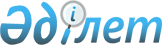 О бюджетах сел, сельских округов Узункольского района на 2023-2025 годыРешение маслихата Узункольского района Костанайской области от 29 декабря 2022 года № 211.
      В соответствии с пунктом 2 статьи 9-1, пунктом 2 статьи 75 Бюджетного кодекса Республики Казахстан, подпунктом 1) пункта 1 статьи 6 Закона Республики Казахстан "О местном государственном управлении и самоуправлении в Республике Казахстан" Узункольский районный маслихат РЕШИЛ:
      1. Утвердить бюджет села Бауманское на 2023-2025 годы согласно приложениям 1, 2 и 3 соответственно, в том числе на 2023 год в следующих объемах:
      1) доходы – 27637,4 тысяч тенге, в том числе по:
      налоговым поступлениям – 3076,0 тысяч тенге;
      неналоговым поступлениям – 83,0 тысячи тенге;
      поступлениям от продажи основного капитала – 0,0 тысяч тенге;
      поступлениям трансфертов – 24478,4 тысяч тенге;
      2) затраты – 27637,4 тысяч тенге;
      3) чистое бюджетное кредитование – 0,0 тысяч тенге, в том числе:
      бюджетные кредиты – 0,0 тысяч тенге;
      погашение бюджетных кредитов – 0,0 тысяч тенге;
      4) сальдо по операциям с финансовыми активами – 0,0 тысяч тенге;
      5) дефицит (профицит) бюджета – 0,0 тысяч тенге;
      6) финансирование дефицита (использование профицита) бюджета – 0,0 тысяч тенге.
      Сноска. Пункт 1 – в редакции решения маслихата Узункольского района Костанайской области от 12.12.2023 № 58 (вводится в действие с 01.01.2023).


      2. Учесть, что в бюджете села Бауманское предусмотрен объем субвенций, передаваемых из районного бюджета на 2023 год в сумме 21784,0 тысяч тенге.
      3. Бюджетные изъятия из бюджета села Бауманское в районный бюджет не предусмотрены.
      4. Учесть, что перечень бюджетных программ на очередной финансовый год в бюджете села Бауманское, не подлежащих секвестру не установлен.
      5. Утвердить бюджет Ершовского сельского округа на 2023-2025 годы согласно приложениям 4, 5 и 6 соответственно, в том числе на 2023 год в следующих объемах:
      1) доходы – 157164,8 тысячи тенге, в том числе по:
      налоговым поступлениям – 18168,0 тысяч тенге;
      неналоговым поступлениям – 0,0 тысяч тенге;
      поступлениям от продажи основного капитала – 71,0 тысяча тенге;
      поступлениям трансфертов – 138925,8 тысяч тенге;
      2) затраты – 158645,8 тысяч тенге;
      3) чистое бюджетное кредитование – 0,0 тысяч тенге, в том числе:
      бюджетные кредиты – 0,0 тысяч тенге;
      погашение бюджетных кредитов – 0,0 тысяч тенге;
      4) сальдо по операциям с финансовыми активами – 0,0 тысяч тенге;
      5) дефицит (профицит) бюджета – -1481,0 тысяча тенге;
      6) финансирование дефицита (использование профицита) бюджета – 1481,0 тысяча тенге.
      Сноска. Пункт 5 – в редакции решения маслихата Узункольского района Костанайской области от 12.12.2023 № 58 (вводится в действие с 01.01.2023).


      6. Учесть, что в бюджете Ершовского сельского округа предусмотрен объем субвенций, передаваемых из районного бюджета на 2023 год в сумме 6445,0 тысяч тенге.
      7. Бюджетные изъятия из бюджета Ершовского сельского округа в районный бюджет не предусмотрены.
      8. Учесть, что перечень бюджетных программ на очередной финансовый год в бюджете Ершовского сельского округа, не подлежащих секвестру не установлен.
      9. Утвердить бюджет Кировского сельского округа на 2023-2025 годы согласно приложениям 7, 8 и 9 соответственно, в том числе на 2023 год в следующих объемах:
      1) доходы – 27361,8 тысяча тенге, в том числе по:
      налоговым поступлениям – 2009,0 тысяч тенге;
      неналоговым поступлениям – 75,0 тысяч тенге;
      поступлениям от продажи основного капитала – 0,0 тысяч тенге;
      поступлениям трансфертов – 25277,8 тысяч тенге;
      2) затраты – 27361,8 тысяча тенге;
      3) чистое бюджетное кредитование – 0,0 тысяч тенге, в том числе:
      бюджетные кредиты – 0,0 тысяч тенге;
      погашение бюджетных кредитов – 0,0 тысяч тенге;
      4) сальдо по операциям с финансовыми активами – 0,0 тысяч тенге;
      5) дефицит (профицит) бюджета – 0,0 тысяч тенге;
      6) финансирование дефицита (использование профицита) бюджета – 0,0 тысяч тенге.
      Сноска. Пункт 9 – в редакции решения маслихата Узункольского района Костанайской области от 12.12.2023 № 58 (вводится в действие с 01.01.2023).


      10. Учесть, что в бюджете Кировского сельского округа предусмотрен объем субвенций, передаваемых из районного бюджета на 2023 год в сумме 22741,0 тысяч тенге.
      11. Бюджетные изъятия из бюджета Кировского сельского округа в районный бюджет не предусмотрены.
      12. Учесть, что перечень бюджетных программ на очередной финансовый год в бюджете Кировского сельского округа, не подлежащих секвестру не установлен.
      13. Утвердить бюджет Новопокровского сельского округа на 2023-2025 годы согласно приложениям 10, 11 и 12 соответственно, в том числе на 2023 год в следующих объемах:
      1) доходы – 126364,1 тысячи тенге, в том числе по:
      налоговым поступлениям – 9042,0 тысячи тенге;
      неналоговым поступлениям – 222,0 тысячи тенге;
      поступлениям от продажи основного капитала – 342,0 тысячи тенге;
      поступлениям трансфертов – 116758,1 тысяч тенге;
      2) затраты – 127551,1 тысяча тенге;
      3) чистое бюджетное кредитование – 0,0 тысяч тенге, в том числе:
      бюджетные кредиты – 0,0 тысяч тенге;
      погашение бюджетных кредитов – 0,0 тысяч тенге;
      4) сальдо по операциям с финансовыми активами – 0,0 тысяч тенге;
      5) дефицит (профицит) бюджета – -1187,0 тысяч тенге;
      6) финансирование дефицита (использование профицита) бюджета – 1187,0 тысяч тенге.
      Сноска. Пункт 13 – в редакции решения маслихата Узункольского района Костанайской области от 12.12.2023 № 58 (вводится в действие с 01.01.2023).


      14. Учесть, что в бюджете Новопокровского сельского округа предусмотрен объем субвенций, передаваемых из районного бюджета на 2023 год в сумме 21443,0 тысяча тенге.
      15. Бюджетные изъятия из бюджета Новопокровского сельского округа в районный бюджет не предусмотрены.
      16. Учесть, что перечень бюджетных программ на очередной финансовый год в бюджете Новопокровского сельского округа, не подлежащих секвестру не установлен.
      17. Утвердить бюджет сельского округа Обаған на 2023-2025 годы согласно приложениям 13, 14 и 15 соответственно, в том числе на 2023 год в следующих объемах:
      1) доходы – 116920,5 тысяч тенге, в том числе по:
      налоговым поступлениям – 2439,0 тысяч тенге;
      неналоговым поступлениям – 0,0 тысяч тенге;
      поступлениям от продажи основного капитала – 0,0 тысяч тенге;
      поступлениям трансфертов – 114481,5 тысяча тенге;
      2) затраты – 116970,9 тысяч тенге;
      3) чистое бюджетное кредитование – 0,0 тысяч тенге, в том числе:
      бюджетные кредиты – 0,0 тысяч тенге;
      погашение бюджетных кредитов – 0,0 тысяч тенге;
      4) сальдо по операциям с финансовыми активами – 0,0 тысяч тенге;
      5) дефицит (профицит) бюджета – -50,4 тысяч тенге;
      6) финансирование дефицита (использование профицита) бюджета – 50,4 тысяч тенге.
      Сноска. Пункт 17 – в редакции решения маслихата Узункольского района Костанайской области от 12.12.2023 № 58 (вводится в действие с 01.01.2023).


      18. Учесть, что в бюджете сельского округа Обаған предусмотрен объем субвенций, передаваемых из районного бюджета на 2023 год в сумме 22534,0 тысяч тенге.
      19. Бюджетные изъятия из бюджета сельского округа Обаған в районный бюджет не предусмотрены.
      20. Учесть, что перечень бюджетных программ на очередной финансовый год в бюджете сельского округа Обаған, не подлежащих секвестру не установлен.
      21. Утвердить бюджет Пресногорьковского сельского округа на 2023-2025 годы согласно приложениям 16, 17 и 18 соответственно, в том числе на 2023 год в следующих объемах:
      1) доходы – 51609,6 тысяч тенге, в том числе по:
      налоговым поступлениям – 8615,0 тысяч тенге;
      неналоговым поступлениям – 0,0 тысяч тенге;
      поступлениям от продажи основного капитала – 0,0 тысяч тенге;
      поступлениям трансфертов – 42994,6 тысячи тенге;
      2) затраты – 51734,4 тысячи тенге;
      3) чистое бюджетное кредитование – 0,0 тысяч тенге, в том числе:
      бюджетные кредиты – 0,0 тысяч тенге;
      погашение бюджетных кредитов – 0,0 тысяч тенге;
      4) сальдо по операциям с финансовыми активами – 0,0 тысяч тенге;
      5) дефицит (профицит) бюджета – -124,8 тысячи тенге;
      6) финансирование дефицита (использование профицита) бюджета – 124,8 тысячи тенге.
      Сноска. Пункт 21 – в редакции решения маслихата Узункольского района Костанайской области от 12.12.2023 № 58 (вводится в действие с 01.01.2023).


      22. Учесть, что в бюджете Пресногорьковского сельского округа предусмотрен объем субвенций, передаваемых из районного бюджета на 2023 год в сумме 31639,0 тысяч тенге.
      23. Бюджетные изъятия из бюджета Пресногорьковского сельского округа в районный бюджет не предусмотрены.
      24. Учесть, что перечень бюджетных программ на очередной финансовый год в бюджете Пресногорьковского сельского округа, не подлежащих секвестру не установлен.
      25. Утвердить бюджет Ряжского сельского округа на 2023-2025 годы согласно приложениям 19, 20 и 21 соответственно, в том числе на 2023 год в следующих объемах:
      1) доходы – 43257,4 тысячи тенге, в том числе по:
      налоговым поступлениям – 4959,0 тысяч тенге;
      неналоговым поступлениям – 0,0 тысяч тенге;
      поступлениям от продажи основного капитала – 0,0 тысяч тенге;
      поступлениям трансфертов – 38298,4 тысяч тенге;
      2) затраты – 43257,4 тысяч тенге;
      3) чистое бюджетное кредитование – 0,0 тысяч тенге, в том числе:
      бюджетные кредиты – 0,0 тысяч тенге;
      погашение бюджетных кредитов – 0,0 тысяч тенге;
      4) сальдо по операциям с финансовыми активами – 0,0 тысяч тенге;
      5) дефицит (профицит) бюджета – 0,0 тысяч тенге;
      6) финансирование дефицита (использование профицита) бюджета – 0,0 тысяч тенге.
      Сноска. Пункт 25 – в редакции решения маслихата Узункольского района Костанайской области от 12.12.2023 № 58 (вводится в действие с 01.01.2023).


      26. Учесть, что в бюджете Ряжского сельского округа предусмотрен объем субвенций, передаваемых из районного бюджета на 2023 год в сумме 24594,0 тысяч тенге.
      27. Бюджетные изъятия из бюджета Ряжского сельского округа в районный бюджет не предусмотрены.
      28. Учесть, что перечень бюджетных программ на очередной финансовый год в бюджете Ряжского сельского округа, не подлежащих секвестру не установлен.
      29. Утвердить бюджет села Сатай на 2023-2025 годы согласно приложениям 22, 23 и 24 соответственно, в том числе на 2023 год в следующих объемах:
      1) доходы – 299909,1 тысяч тенге, в том числе по:
      налоговым поступлениям – 4566,0 тысяч тенге;
      неналоговым поступлениям – 0,0 тысяч тенге;
      поступлениям от продажи основного капитала – 1257,0 тысяч тенге;
      поступлениям трансфертов – 294086,1 тысяч тенге;
      2) затраты – 300742,1 тысячи тенге;
      3) чистое бюджетное кредитование – 0,0 тысяч тенге, в том числе:
      бюджетные кредиты – 0,0 тысяч тенге;
      погашение бюджетных кредитов – 0,0 тысяч тенге;
      4) сальдо по операциям с финансовыми активами – 0,0 тысяч тенге;
      5) дефицит (профицит) бюджета – -833,0 тысячи тенге;
      6) финансирование дефицита (использование профицита) бюджета – 833,0 тысяч тенге.
      Сноска. Пункт 29 – в редакции решения маслихата Узункольского района Костанайской области от 12.12.2023 № 58 (вводится в действие с 01.01.2023).


      30. Учесть, что в бюджете села Сатай предусмотрен объем субвенций, передаваемых из районного бюджета на 2023 год в сумме 20527,0 тысяч тенге.
      31. Бюджетные изъятия из бюджета села Сатай в районный бюджет не предусмотрены.
      32. Учесть, что перечень бюджетных программ на очередной финансовый год в бюджете села Сатай, не подлежащих секвестру не установлен.
      33. Утвердить бюджет села Троебратское на 2023-2025 годы согласно приложениям 25, 26 и 27 соответственно, в том числе на 2023 год в следующих объемах:
      1) доходы – 42822,0 тысячи тенге, в том числе по:
      налоговым поступлениям – 5496,0 тысяч тенге;
      неналоговым поступлениям – 0,0 тысяч тенге;
      поступлениям от продажи основного капитала – 0,0 тысяч тенге;
      поступлениям трансфертов – 37326,0 тысяч тенге;
      2) затраты – 44320,0 тысяч тенге;
      3) чистое бюджетное кредитование – 0,0 тысяч тенге, в том числе:
      бюджетные кредиты – 0,0 тысяч тенге;
      погашение бюджетных кредитов – 0,0 тысяч тенге;
      4) сальдо по операциям с финансовыми активами – 0,0 тысяч тенге;
      5) дефицит (профицит) бюджета – -1498,0 тысяч тенге;
      6) финансирование дефицита (использование профицита) бюджета – 1498,0 тысяч тенге.
      Сноска. Пункт 33 – в редакции решения маслихата Узункольского района Костанайской области от 12.12.2023 № 58 (вводится в действие с 01.01.2023).


      34. Учесть, что в бюджете села Троебратское предусмотрен объем субвенций, передаваемых из районного бюджета на 2023 год в сумме 33224,0 тысяча тенге.
      35. Бюджетные изъятия из бюджета села Троебратское в районный бюджет не предусмотрены.
      36. Учесть, что перечень бюджетных программ на очередной финансовый год в бюджете села Троебратское, не подлежащих секвестру не установлен.
      37. Утвердить бюджет Федоровского сельского округа на 2023-2025 годы согласно приложениям 28, 29 и 30 соответственно, в том числе на 2023 год в следующих объемах:
      1) доходы – 252745,5 тысяч тенге, в том числе по:
      налоговым поступлениям – 14771,0 тысяча тенге;
      неналоговым поступлениям – 55,0 тысяч тенге;
      поступлениям от продажи основного капитала – 0,0 тысяч тенге;
      поступлениям трансфертов – 237919,5 тысяч тенге;
      2) затраты – 254108,9 тысяч тенге;
      3) чистое бюджетное кредитование – 0,0 тысяч тенге, в том числе:
      бюджетные кредиты – 0,0 тысяч тенге;
      погашение бюджетных кредитов – 0,0 тысяч тенге;
      4) сальдо по операциям с финансовыми активами – 0,0 тысяч тенге;
      5) дефицит (профицит) бюджета – -1363,4 тысячи тенге;
      6) финансирование дефицита (использование профицита) бюджета – 1363,4 тысячи тенге.
      Сноска. Пункт 37 – в редакции решения маслихата Узункольского района Костанайской области от 12.12.2023 № 58 (вводится в действие с 01.01.2023).


      38. Учесть, что в бюджете Федоровского сельского округа предусмотрен объем субвенций, передаваемых из районного бюджета на 2023 год в сумме 19549,0 тысячи тенге.
      39. Бюджетные изъятия из бюджета Федоровского сельского округа в районный бюджет не предусмотрены.
      40. Учесть, что перечень бюджетных программ на очередной финансовый год в бюджете Федоровского сельского округа, не подлежащих секвестру не установлен.
      41. Утвердить бюджет Узункольского сельского округа на 2023-2025 годы согласно приложениям 31, 32 и 33 соответственно, в том числе на 2023 год в следующих объемах:
      1) доходы – 442396,3 тысяч тенге, в том числе по:
      налоговым поступлениям – 47578,0 тысяч тенге;
      неналоговым поступлениям – 926,0 тысяч тенге;
      поступлениям от продажи основного капитала – 0,0 тысяч тенге;
      поступлениям трансфертов – 393892,3 тысячи тенге;
      2) затраты – 442396,3 тысяч тенге;
      3) чистое бюджетное кредитование – 0,0 тысяч тенге, в том числе:
      бюджетные кредиты – 0,0 тысяч тенге;
      погашение бюджетных кредитов – 0,0 тысяч тенге;
      4) сальдо по операциям с финансовыми активами – 0,0 тысяч тенге;
      5) дефицит (профицит) бюджета – 0,0 тысяч тенге;
      6) финансирование дефицита (использование профицита) бюджета – 0,0 тысяч тенге.
      Сноска. Пункт 41 – в редакции решения маслихата Узункольского района Костанайской области от 12.12.2023 № 58 (вводится в действие с 01.01.2023).


      42. Учесть, что в бюджете Узункольского сельского округа предусмотрен объем субвенций, передаваемых из районного бюджета на 2023 год в сумме 88128,0 тысяч тенге.
      43. Бюджетные изъятия из бюджета Узункольского сельского округа в районный бюджет не предусмотрены.
      44. Учесть, что перечень бюджетных программ на очередной финансовый год в бюджете Узункольского сельского округа, не подлежащих секвестру не установлен.
      45. Настоящее решение вводится в действие с 1 января 2023 года.
      СОГЛАСОВАНО
      Руководитель государственного учреждения
      "Отдел экономики и бюджетного
      планирования Узункольского района"
      _______________________ Б. Займулдынова
      "29" декабря 2022 года Бюджет села Бауманское на 2023 год
      Сноска. Приложение 1 – в редакции решения маслихата Узункольского района Костанайской области от 12.12.2023 № 58 (вводится в действие с 01.01.2023). Бюджет села Бауманское на 2024 год Бюджет села Бауманское на 2025 год Бюджет Ершовского сельского округа на 2023 год
      Сноска. Приложение 4 – в редакции решения маслихата Узункольского района Костанайской области от 12.12.2023 № 58 (вводится в действие с 01.01.2023). Бюджет Ершовского сельского округа на 2024 год Бюджет Ершовского сельского округа на 2025 год Бюджет Кировского сельского округа на 2023 год
      Сноска. Приложение 7 – в редакции решения маслихата Узункольского района Костанайской области от 12.12.2023 № 58 (вводится в действие с 01.01.2023). Бюджет Кировского сельского округа на 2024 год Бюджет Кировского сельского округа на 2025 год Бюджет Новопокровского сельского округа на 2023 год
      Сноска. Приложение 10 – в редакции решения маслихата Узункольского района Костанайской области от 12.12.2023 № 58 (вводится в действие с 01.01.2023). Бюджет Новопокровского сельского округа на 2024 год Бюджет Новопокровского сельского округа на 2025 год Бюджет сельского округа Обаған на 2023 год
      Сноска. Приложение 13 – в редакции решения маслихата Узункольского района Костанайской области от 12.12.2023 № 58 (вводится в действие с 01.01.2023). Бюджет сельского округа Обаған на 2024 год Бюджет сельского округа Обаған на 2025 год Бюджет Пресногорьковского сельского округа на 2023 год
      Сноска. Приложение 16 – в редакции решения маслихата Узункольского района Костанайской области от 12.12.2023 № 58 (вводится в действие с 01.01.2023). Бюджет Пресногорьковского сельского округа на 2024 год Бюджет Пресногорьковского сельского округа на 2025 год Бюджет Ряжского сельского округа на 2023 год
      Сноска. Приложение 19 – в редакции решения маслихата Узункольского района Костанайской области от 12.12.2023 № 58 (вводится в действие с 01.01.2023). Бюджет Ряжского сельского округа на 2024 год Бюджет Ряжского сельского округа на 2025 год Бюджет села Сатай на 2023 год
      Сноска. Приложение 22 – в редакции решения маслихата Узункольского района Костанайской области от 12.12.2023 № 58 (вводится в действие с 01.01.2023). Бюджет села Сатай на 2024 год Бюджет села Сатай на 2025 год Бюджет села Троебратское на 2023 год
      Сноска. Приложение 25 – в редакции решения маслихата Узункольского района Костанайской области от 12.12.2023 № 58 (вводится в действие с 01.01.2023). Бюджет села Троебратское на 2024 год Бюджет села Троебратское на 2025 год Бюджет Федоровского сельского округа на 2023 год
      Сноска. Приложение 28 – в редакции решения маслихата Узункольского района Костанайской области от 12.12.2023 № 58 (вводится в действие с 01.01.2023). Бюджет Федоровского сельского округа на 2024 год Бюджет Федоровского сельского округа на 2025 год Бюджет Узункольского сельского округа на 2023 год
      Сноска. Приложение 31 – в редакции решения маслихата Узункольского района Костанайской области от 12.12.2023 № 58 (вводится в действие с 01.01.2023). Бюджет Узункольского сельского округа на 2024 год Бюджет Узункольского сельского округа на 2025 год
					© 2012. РГП на ПХВ «Институт законодательства и правовой информации Республики Казахстан» Министерства юстиции Республики Казахстан
				
      Секретарь Узункольского районного маслихата 

А. Бараншина
Приложение 1к решению маслихатаот "29" декабря 2022 года№ 211
Категория
Категория
Категория
Категория
Категория
Сумма, тысяч тенге
Класс 
Класс 
Класс 
Класс 
Сумма, тысяч тенге
Подкласс
Подкласс
Подкласс
Сумма, тысяч тенге
НАИМЕНОВАНИЕ
Сумма, тысяч тенге
I. Доходы
27637,4
1
Налоговые поступления
3076,0
01
Подоходный налог
1126,0
2
Индивидуальный подоходный налог
1126,0
04
Налоги на собственность
1910,0
1
Налоги на имущество
80,0
3
Земельный налог
10,0
4
Налог на транспортные средства
720,0
5
Единый земельный налог
1100,0
05
Внутренние налоги на товары, работы и услуги
40,0
3
Поступления за использование природных и других ресурсов
40,0
2
Неналоговые поступления
83,0
01
Доходы от государственной собственности
83,0
5
Доходы от аренды имущества, находящегося в государственной собственности
83,0
4
Поступления трансфертов 
24478,4
02
Трансферты из вышестоящих органов государственного управления
24478,4
3
Трансферты из районного (города областного значения) бюджета
24478,4
Функциональная группа 
Функциональная группа 
Функциональная группа 
Функциональная группа 
Функциональная группа 
Сумма, тысяч тенге
Функциональная подгруппа 
Функциональная подгруппа 
Функциональная подгруппа 
Функциональная подгруппа 
Сумма, тысяч тенге
Администратор бюджетных программ 
Администратор бюджетных программ 
Администратор бюджетных программ 
Сумма, тысяч тенге
Программа
Программа
Сумма, тысяч тенге
НАИМЕНОВАНИЕ
Сумма, тысяч тенге
II. Затраты
27637,4
01
Государственные услуги общего характера
25114,7
1
Представительные, исполнительные и другие органы, выполняющие общие функции государственного управления
25114,7
124
Аппарат акима города районного значения, села, поселка, сельского округа
25114,7
001
Услуги по обеспечению деятельности акима города районного значения, села, поселка, сельского округа
24692,0
022
Капитальные расходы государственного органа
422,7
07
Жилищно-коммунальное хозяйство
1821,7
3
Благоустройство населенных пунктов
1821,7
124
Аппарат акима города районного значения, села, поселка, сельского округа
1821,7
008
Освещение улиц в населенных пунктах
1251,0
011
Благоустройство и озеленение населенных пунктов
570,7
12
Транспорт и коммуникации
701,0
1
Автомобильный транспорт
701,0
124
Аппарат акима города районного значения, села, поселка, сельского округа
701,0
013
Обеспечение функционирования автомобильных дорог в городах районного значения, селах, поселках, сельских округах
701,0
III. Чистое бюджетное кредитование
0,0
IV. Сальдо по операциям с финансовыми активами
0,0
V. Дефицит (профицит) бюджета
0,0
VI. Финансирование дефицита (использование профицита) бюджета
0,0Приложение 2к решению маслихатаот "29" декабря 2022 года№ 211
Категория
Категория
Категория
Категория
Категория
Сумма, тысяч тенге
Класс 
Класс 
Класс 
Класс 
Сумма, тысяч тенге
Подкласс
Подкласс
Подкласс
Сумма, тысяч тенге
НАИМЕНОВАНИЕ
Сумма, тысяч тенге
I. Доходы
27383,0
1
Налоговые поступления
2152,0
01
Подоходный налог
151,0
2
Индивидуальный подоходный налог
151,0
04
Налоги на собственность
1961,0
1
Налоги на имущество
80,0
3
Земельный налог
10,0
4
Налог на транспортные средства
771,0
5
Единый земельный налог
1100,0
05
Внутренние налоги на товары, работы и услуги
40,0
3
Поступления за использование природных и других ресурсов
40,0
2
Неналоговые поступления
83,0
01
Доходы от государственной собственности
83,0
5
Доходы от аренды имущества, находящегося в государственной собственности
83,0
4
Поступления трансфертов 
25148,0
02
Трансферты из вышестоящих органов государственного управления
25148,0
3
Трансферты из районного (города областного значения) бюджета
25148,0
Функциональная группа 
Функциональная группа 
Функциональная группа 
Функциональная группа 
Функциональная группа 
Сумма, тысяч тенге
Функциональная подгруппа 
Функциональная подгруппа 
Функциональная подгруппа 
Функциональная подгруппа 
Сумма, тысяч тенге
Администратор бюджетных программ 
Администратор бюджетных программ 
Администратор бюджетных программ 
Сумма, тысяч тенге
Программа
Программа
Сумма, тысяч тенге
НАИМЕНОВАНИЕ
Сумма, тысяч тенге
II. Затраты
27383,0
01
Государственные услуги общего характера
25465,0
1
Представительные, исполнительные и другие органы, выполняющие общие функции государственного управления
25465,0
124
Аппарат акима города районного значения, села, поселка, сельского округа
25465,0
001
Услуги по обеспечению деятельности акима города районного значения, села, поселка, сельского округа
25465,0
07
Жилищно-коммунальное хозяйство
1182,0
3
Благоустройство населенных пунктов
1182,0
124
Аппарат акима города районного значения, села, поселка, сельского округа
1182,0
008
Освещение улиц в населенных пунктах
844,0
011
Благоустройство и озеленение населенных пунктов
338,0
12
Транспорт и коммуникации
736,0
1
Автомобильный транспорт
736,0
124
Аппарат акима города районного значения, села, поселка, сельского округа
736,0
013
Обеспечение функционирования автомобильных дорог в городах районного значения, селах, поселках, сельских округах
736,0
III. Чистое бюджетное кредитование
0,0
IV. Сальдо по операциям с финансовыми активами
0,0
V. Дефицит (профицит) бюджета
0,0
VI. Финансирование дефицита (использование профицита) бюджета
0,0Приложение 3к решению маслихатаот "29" декабря 2022 года№ 211
Категория
Категория
Категория
Категория
Категория
Сумма, тысяч тенге
Класс 
Класс 
Класс 
Класс 
Сумма, тысяч тенге
Подкласс
Подкласс
Подкласс
Сумма, тысяч тенге
НАИМЕНОВАНИЕ
Сумма, тысяч тенге
I. Доходы
29280,0
1
Налоговые поступления
2210,0
01
Подоходный налог
156,0
2
Индивидуальный подоходный налог
156,0
04
Налоги на собственность
2014,0
1
Налоги на имущество
80,0
3
Земельный налог
10,0
4
Налог на транспортные средства
824,0
5
Единый земельный налог
1100,0
05
Внутренние налоги на товары, работы и услуги
40,0
3
Поступления за использование природных и других ресурсов
40,0
2
Неналоговые поступления
83,0
01
Доходы от государственной собственности
83,0
5
Доходы от аренды имущества, находящегося в государственной собственности
83,0
4
Поступления трансфертов 
26987,0
02
Трансферты из вышестоящих органов государственного управления
26987,0
3
Трансферты из районного (города областного значения) бюджета
26987,0
Функциональная группа 
Функциональная группа 
Функциональная группа 
Функциональная группа 
Функциональная группа 
Сумма, тысяч тенге
Функциональная подгруппа 
Функциональная подгруппа 
Функциональная подгруппа 
Функциональная подгруппа 
Сумма, тысяч тенге
Администратор бюджетных программ 
Администратор бюджетных программ 
Администратор бюджетных программ 
Сумма, тысяч тенге
Программа
Программа
Сумма, тысяч тенге
НАИМЕНОВАНИЕ
Сумма, тысяч тенге
II. Затраты
29280,0
01
Государственные услуги общего характера
27286,0
1
Представительные, исполнительные и другие органы, выполняющие общие функции государственного управления
27286,0
124
Аппарат акима города районного значения, села, поселка, сельского округа
27286,0
001
Услуги по обеспечению деятельности акима города районного значения, села, поселка, сельского округа
27286,0
07
Жилищно-коммунальное хозяйство
1229,0
3
Благоустройство населенных пунктов
1229,0
124
Аппарат акима города районного значения, села, поселка, сельского округа
1229,0
008
Освещение улиц в населенных пунктах
877,0
011
Благоустройство и озеленение населенных пунктов
352,0
12
Транспорт и коммуникации
765,0
1
Автомобильный транспорт
765,0
124
Аппарат акима города районного значения, села, поселка, сельского округа
765,0
013
Обеспечение функционирования автомобильных дорог в городах районного значения, селах, поселках, сельских округах
765,0
III. Чистое бюджетное кредитование
0,0
IV. Сальдо по операциям с финансовыми активами
0,0
V. Дефицит (профицит) бюджета
0,0
VI. Финансирование дефицита (использование профицита) бюджета
0,0Приложение 4к решению маслихатаот "29" декабря 2022 года№ 211
Категория
Категория
Категория
Категория
Категория
Сумма, тысяч тенге
Класс 
Класс 
Класс 
Класс 
Сумма, тысяч тенге
Подкласс
Подкласс
Подкласс
Сумма, тысяч тенге
НАИМЕНОВАНИЕ
Сумма, тысяч тенге
I. Доходы
157164,8
1
Налоговые поступления
18168,0
01
Подоходный налог
4495,0
2
Индивидуальный подоходный налог
4495,0
04
Налоги на собственность
13157,0
1
Налоги на имущество
243,0
3
Земельный налог
119,0
4
Налог на транспортные средства
3782,0
5
Единый земельный налог
9013,0
05
Внутренние налоги на товары, работы и услуги
516,0
3
Поступления за использование природных и других ресурсов
516,0
3
Поступления от продажи основного капитала
71,0
03
Продажа земли и нематериальных активов
71,0
2
Продажа нематериальных активов
71,0
4
Поступления трансфертов 
138925,8
02
Трансферты из вышестоящих органов государственного управления
138925,8
3
Трансферты из районного (города областного значения) бюджета
138925,8
Функциональная группа 
Функциональная группа 
Функциональная группа 
Функциональная группа 
Функциональная группа 
Сумма, тысяч тенге
Функциональная подгруппа 
Функциональная подгруппа 
Функциональная подгруппа 
Функциональная подгруппа 
Сумма, тысяч тенге
Администратор бюджетных программ 
Администратор бюджетных программ 
Администратор бюджетных программ 
Сумма, тысяч тенге
Программа
Программа
Сумма, тысяч тенге
НАИМЕНОВАНИЕ
Сумма, тысяч тенге
II. Затраты
158645,8
01
Государственные услуги общего характера
24408,9
1
Представительные, исполнительные и другие органы, выполняющие общие функции государственного управления
24408,9
124
Аппарат акима города районного значения, села, поселка, сельского округа
24408,9
001
Услуги по обеспечению деятельности акима города районного значения, села, поселка, сельского округа
24071,1
022
Капитальные расходы государственного органа
337,8
07
Жилищно-коммунальное хозяйство
12552,4
3
Благоустройство населенных пунктов
12552,4
124
Аппарат акима города районного значения, села, поселка, сельского округа
12552,4
008
Освещение улиц в населенных пунктах
9899,8
011
Благоустройство и озеленение населенных пунктов
2652,6
12
Транспорт и коммуникации
3101,0
1
Автомобильный транспорт
3101,0
124
Аппарат акима города районного значения, села, поселка, сельского округа
3101,0
013
Обеспечение функционирования автомобильных дорог в городах районного значения, селах, поселках, сельских округах
3101,0
13
Прочие
118583,5
9
Прочие
118583,5
124
Аппарат акима города районного значения, села, поселка, сельского округа
118583,5
057
Реализация мероприятий по социальной и инженрной инфраструктуре в сельских населенных пунктах в рамках проекта "Ауыл-Ел бесігі"
118583,5
III. Чистое бюджетное кредитование
0,0
IV. Сальдо по операциям с финансовыми активами
0,0
V. Дефицит (профицит) бюджета
-1481,0
VI. Финансирование дефицита (использование профицита) бюджета
1481,0Приложение 5к решению маслихатаот "29" декабря 2022 года№ 211
Категория
Категория
Категория
Категория
Категория
Сумма, тысяч тенге
Класс 
Класс 
Класс 
Класс 
Сумма, тысяч тенге
Подкласс
Подкласс
Подкласс
Сумма, тысяч тенге
НАИМЕНОВАНИЕ
Сумма, тысяч тенге
I. Доходы
31660,0
1
Налоговые поступления
22630,0
01
Подоходный налог
1358,0
2
Индивидуальный подоходный налог
1358,0
04
Налоги на собственность
20572,0
1
Налоги на имущество
248,0
3
Земельный налог
215,0
4
Налог на транспортные средства
5109,0
5
Единый земельный налог
15000,0
05
Внутренние налоги на товары, работы и услуги
700,0
3
Поступления за использование природных и других ресурсов
700,0
4
Поступления трансфертов 
9030,0
02
Трансферты из вышестоящих органов государственного управления
9030,0
3
Трансферты из районного (города областного значения) бюджета
9030,0
Функциональная группа 
Функциональная группа 
Функциональная группа 
Функциональная группа 
Функциональная группа 
Сумма, тысяч тенге
Функциональная подгруппа 
Функциональная подгруппа 
Функциональная подгруппа 
Функциональная подгруппа 
Сумма, тысяч тенге
Администратор бюджетных программ 
Администратор бюджетных программ 
Администратор бюджетных программ 
Сумма, тысяч тенге
Программа
Программа
Сумма, тысяч тенге
НАИМЕНОВАНИЕ
Сумма, тысяч тенге
II. Затраты
31660,0
01
Государственные услуги общего характера
27071,0
1
Представительные, исполнительные и другие органы, выполняющие общие функции государственного управления
27071,0
124
Аппарат акима города районного значения, села, поселка, сельского округа
27071,0
001
Услуги по обеспечению деятельности акима города районного значения, села, поселка, сельского округа
27071,0
07
Жилищно-коммунальное хозяйство
2748,0
3
Благоустройство населенных пунктов
2748,0
124
Аппарат акима города районного значения, села, поселка, сельского округа
2748,0
008
Освещение улиц в населенных пунктах
1922,0
011
Благоустройство и озеленение населенных пунктов
826,0
12
Транспорт и коммуникации
1841,0
1
Автомобильный транспорт
1841,0
124
Аппарат акима города районного значения, села, поселка, сельского округа
1841,0
013
Обеспечение функционирования автомобильных дорог в городах районного значения, селах, поселках, сельских округах
1841,0
III. Чистое бюджетное кредитование
0,0
IV. Сальдо по операциям с финансовыми активами
0,0
V. Дефицит (профицит) бюджета
0,0
VI. Финансирование дефицита (использование профицита) бюджета
0,0Приложение 6к решению маслихатаот "29" декабря 2022 года№ 211
Категория
Категория
Категория
Категория
Категория
Сумма, тысяч тенге
Класс 
Класс 
Класс 
Класс 
Сумма, тысяч тенге
Подкласс
Подкласс
Подкласс
Сумма, тысяч тенге
НАИМЕНОВАНИЕ
Сумма, тысяч тенге
I. Доходы
163963,0
1
Налоговые поступления
23036,0
01
Подоходный налог
1406,0
2
Индивидуальный подоходный налог
1406,0
04
Налоги на собственность
20930,0
1
Налоги на имущество
248,0
3
Земельный налог
215,0
4
Налог на транспортные средства
5467,0
5
Единый земельный налог
15000,0
05
Внутренние налоги на товары, работы и услуги
700,0
3
Поступления за использование природных и других ресурсов
700,0
4
Поступления трансфертов 
140927,0
02
Трансферты из вышестоящих органов государственного управления
140927,0
3
Трансферты из районного (города областного значения) бюджета
140927,0
Функциональная группа 
Функциональная группа 
Функциональная группа 
Функциональная группа 
Функциональная группа 
Сумма, тысяч тенге
Функциональная подгруппа 
Функциональная подгруппа 
Функциональная подгруппа 
Функциональная подгруппа 
Сумма, тысяч тенге
Администратор бюджетных программ 
Администратор бюджетных программ 
Администратор бюджетных программ 
Сумма, тысяч тенге
Программа
Программа
Сумма, тысяч тенге
НАИМЕНОВАНИЕ
Сумма, тысяч тенге
II. Затраты
163963,0
01
Государственные услуги общего характера
28190,0
1
Представительные, исполнительные и другие органы, выполняющие общие функции государственного управления
28190,0
124
Аппарат акима города районного значения, села, поселка, сельского округа
28190,0
001
Услуги по обеспечению деятельности акима города районного значения, села, поселка, сельского округа
28190,0
07
Жилищно-коммунальное хозяйство
2858,0
3
Благоустройство населенных пунктов
2858,0
124
Аппарат акима города районного значения, села, поселка, сельского округа
2858,0
008
Освещение улиц в населенных пунктах
1999,0
011
Благоустройство и озеленение населенных пунктов
859,0
12
Транспорт и коммуникации
1915,0
1
Автомобильный транспорт
1915,0
124
Аппарат акима города районного значения, села, поселка, сельского округа
1915,0
013
Обеспечение функционирования автомобильных дорог в городах районного значения, селах, поселках, сельских округах
1915,0
13
Прочие
131000,0
9
Прочие
131000,0
124
Аппарат акима города районного значения, села, поселка, сельского округа
131000,0
057
Реализация мероприятий по социальной и инженрной инфраструктуре в сельских населенных пунктах в рамках проекта "Ауыл-Ел бесігі"
131000,0
III. Чистое бюджетное кредитование
0,0
IV. Сальдо по операциям с финансовыми активами
0,0
V. Дефицит (профицит) бюджета
0,0
VI. Финансирование дефицита (использование профицита) бюджета
0,0Приложение 7к решению маслихатаот "29" декабря 2022 года№ 211
Категория
Категория
Категория
Категория
Категория
Сумма, тысяч тенге
Класс 
Класс 
Класс 
Класс 
Сумма, тысяч тенге
Подкласс
Подкласс
Подкласс
Сумма, тысяч тенге
НАИМЕНОВАНИЕ
Сумма, тысяч тенге
I. Доходы
27361,8
1
Налоговые поступления
2009,0
01
Подоходный налог
268,0
2
Индивидуальный подоходный налог
268,0
04
Налоги на собственность
1506,5
1
Налоги на имущество
73,0
3
Земельный налог
14,0
4
Налог на транспортные средства
789,0
5
Единый земельный налог
630,5
05
Внутренние налоги на товары, работы и услуги
234,5
3
Поступления за использование природных и других ресурсов
234,5
2
Неналоговые поступления
75,0
01
Доходы от государственной собственности
75,0
5
Доходы от аренды имущества, находящегося в государственной собственности
75,0
4
Поступления трансфертов 
25277,8
02
Трансферты из вышестоящих органов государственного управления
25277,8
3
Трансферты из районного (города областного значения) бюджета
25277,8
Функциональная группа 
Функциональная группа 
Функциональная группа 
Функциональная группа 
Функциональная группа 
Сумма, тысяч тенге
Функциональная подгруппа 
Функциональная подгруппа 
Функциональная подгруппа 
Функциональная подгруппа 
Сумма, тысяч тенге
Администратор бюджетных программ 
Администратор бюджетных программ 
Администратор бюджетных программ 
Сумма, тысяч тенге
Программа
Программа
Сумма, тысяч тенге
НАИМЕНОВАНИЕ
Сумма, тысяч тенге
II. Затраты
27361,8
01
Государственные услуги общего характера
25106,1
1
Представительные, исполнительные и другие органы, выполняющие общие функции государственного управления
25106,1
124
Аппарат акима города районного значения, села, поселка, сельского округа
25106,1
001
Услуги по обеспечению деятельности акима города районного значения, села, поселка, сельского округа
24658,0
022
Капитальные расходы государственного органа
448,1
07
Жилищно-коммунальное хозяйство
1377,7
3
Благоустройство населенных пунктов
1377,7
124
Аппарат акима города районного значения, села, поселка, сельского округа
1377,7
008
Освещение улиц в населенных пунктах
937,0
011
Благоустройство и озеленение населенных пунктов
440,7
12
Транспорт и коммуникации
878,0
1
Автомобильный транспорт
878,0
124
Аппарат акима города районного значения, села, поселка, сельского округа
878,0
013
Обеспечение функционирования автомобильных дорог в городах районного значения, селах, поселках, сельских округах
878,0
III. Чистое бюджетное кредитование
0,0
IV. Сальдо по операциям с финансовыми активами
0,0
V. Дефицит (профицит) бюджета
0,0
VI. Финансирование дефицита (использование профицита) бюджета
0,0Приложение 8к решению маслихатаот "29" декабря 2022 года№ 211
Категория
Категория
Категория
Категория
Категория
Сумма, тысяч тенге
Класс 
Класс 
Класс 
Класс 
Сумма, тысяч тенге
Подкласс
Подкласс
Подкласс
Сумма, тысяч тенге
НАИМЕНОВАНИЕ
Сумма, тысяч тенге
I. Доходы
28389,0
1
Налоговые поступления
2090,0
01
Подоходный налог
146,0
2
Индивидуальный подоходный налог
146,0
04
Налоги на собственность
1909,0
1
Налоги на имущество
115,0
3
Земельный налог
26,0
4
Налог на транспортные средства
998,0
5
Единый земельный налог
770,0
05
Внутренние налоги на товары, работы и услуги
35,0
3
Поступления за использование природных и других ресурсов
35,0
2
Неналоговые поступления
65,0
01
Доходы от государственной собственности
65,0
5
Доходы от аренды имущества, находящегося в государственной собственности
65,0
4
Поступления трансфертов 
26234,0
02
Трансферты из вышестоящих органов государственного управления
26234,0
3
Трансферты из районного (города областного значения) бюджета
26234,0
Функциональная группа 
Функциональная группа 
Функциональная группа 
Функциональная группа 
Функциональная группа 
Сумма, тысяч тенге
Функциональная подгруппа 
Функциональная подгруппа 
Функциональная подгруппа 
Функциональная подгруппа 
Сумма, тысяч тенге
Администратор бюджетных программ 
Администратор бюджетных программ 
Администратор бюджетных программ 
Сумма, тысяч тенге
Программа
Программа
Сумма, тысяч тенге
НАИМЕНОВАНИЕ
Сумма, тысяч тенге
II. Затраты
28389,0
01
Государственные услуги общего характера
26182,0
1
Представительные, исполнительные и другие органы, выполняющие общие функции государственного управления
26182,0
124
Аппарат акима города районного значения, села, поселка, сельского округа
26182,0
001
Услуги по обеспечению деятельности акима города районного значения, села, поселка, сельского округа
26182,0
07
Жилищно-коммунальное хозяйство
1287,0
3
Благоустройство населенных пунктов
1287,0
124
Аппарат акима города районного значения, села, поселка, сельского округа
1287,0
008
Освещение улиц в населенных пунктах
984,0
011
Благоустройство и озеленение населенных пунктов
303,0
12
Транспорт и коммуникации
920,0
1
Автомобильный транспорт
920,0
124
Аппарат акима города районного значения, села, поселка, сельского округа
920,0
013
Обеспечение функционирования автомобильных дорог в городах районного значения, селах, поселках, сельских округах
920,0
III. Чистое бюджетное кредитование
0,0
IV. Сальдо по операциям с финансовыми активами
0,0
V. Дефицит (профицит) бюджета
0,0
VI. Финансирование дефицита (использование профицита) бюджета
0,0Приложение 9к решению маслихатаот "29" декабря 2022 года№ 211
Категория
Категория
Категория
Категория
Категория
Сумма, тысяч тенге
Класс 
Класс 
Класс 
Класс 
Сумма, тысяч тенге
Подкласс
Подкласс
Подкласс
Сумма, тысяч тенге
НАИМЕНОВАНИЕ
Сумма, тысяч тенге
I. Доходы
30441,0
1
Налоговые поступления
2165,0
01
Подоходный налог
151,0
2
Индивидуальный подоходный налог
151,0
04
Налоги на собственность
1979,0
1
Налоги на имущество
115,0
3
Земельный налог
26,0
4
Налог на транспортные средства
1068,0
5
Единый земельный налог
770,0
05
Внутренние налоги на товары, работы и услуги
35,0
3
Поступления за использование природных и других ресурсов
35,0
2
Неналоговые поступления
65,0
01
Доходы от государственной собственности
65,0
5
Доходы от аренды имущества, находящегося в государственной собственности
65,0
4
Поступления трансфертов 
28211,0
02
Трансферты из вышестоящих органов государственного управления
28211,0
3
Трансферты из районного (города областного значения) бюджета
28211,0
Функциональная группа 
Функциональная группа 
Функциональная группа 
Функциональная группа 
Функциональная группа 
Сумма, тысяч тенге
Функциональная подгруппа 
Функциональная подгруппа 
Функциональная подгруппа 
Функциональная подгруппа 
Сумма, тысяч тенге
Администратор бюджетных программ 
Администратор бюджетных программ 
Администратор бюджетных программ 
Сумма, тысяч тенге
Программа
Программа
Сумма, тысяч тенге
НАИМЕНОВАНИЕ
Сумма, тысяч тенге
II. Затраты
30441,0
01
Государственные услуги общего характера
28145,0
1
Представительные, исполнительные и другие органы, выполняющие общие функции государственного управления
28145,0
124
Аппарат акима города районного значения, села, поселка, сельского округа
28145,0
001
Услуги по обеспечению деятельности акима города районного значения, села, поселка, сельского округа
28145,0
07
Жилищно-коммунальное хозяйство
1339,0
3
Благоустройство населенных пунктов
1339,0
124
Аппарат акима города районного значения, села, поселка, сельского округа
1339,0
008
Освещение улиц в населенных пунктах
1024,0
011
Благоустройство и озеленение населенных пунктов
315,0
12
Транспорт и коммуникации
957,0
1
Автомобильный транспорт
957,0
124
Аппарат акима города районного значения, села, поселка, сельского округа
957,0
013
Обеспечение функционирования автомобильных дорог в городах районного значения, селах, поселках, сельских округах
957,0
III. Чистое бюджетное кредитование
0,0
IV. Сальдо по операциям с финансовыми активами
0,0
V. Дефицит (профицит) бюджета
0,0
VI. Финансирование дефицита (использование профицита) бюджета
0,0Приложение 10к решению маслихатаот "29" декабря 2022 года№ 211
Категория
Категория
Категория
Категория
Категория
Сумма, тысяч тенге
Класс 
Класс 
Класс 
Класс 
Сумма, тысяч тенге
Подкласс
Подкласс
Подкласс
Сумма, тысяч тенге
НАИМЕНОВАНИЕ
Сумма, тысяч тенге
I. Доходы
126364,1
1
Налоговые поступления
9042,0
01
Подоходный налог
1839,0
2
Индивидуальный подоходный налог
1839,0
04
Налоги на собственность
7101,0
1
Налоги на имущество
202,0
3
Земельный налог
34,0
4
Налог на транспортные средства
4038,0
5
Единый земельный налог
2827,0
05
Внутренние налоги на товары, работы и услуги
102,0
3
Поступления за использование природных и других ресурсов
102,0
2
Неналоговые поступления
222,0
01
Доходы от государственной собственности
222,0
5
Доходы от аренды имущества, находящегося в государственной собственности
222,0
3
Поступления от продажи основного капитала
342,0
01
Продажа государственного имущества, закрепленного за государственными учреждениями
342,0
1
Продажа государственного имущества, закрепленного за государственными учреждениями
342,0
4
Поступления трансфертов 
116758,1
02
Трансферты из вышестоящих органов государственного управления
116758,1
3
Трансферты из районного (города областного значения) бюджета
116758,1
Функциональная группа 
Функциональная группа 
Функциональная группа 
Функциональная группа 
Функциональная группа 
Сумма, тысяч тенге
Функциональная подгруппа 
Функциональная подгруппа 
Функциональная подгруппа 
Функциональная подгруппа 
Сумма, тысяч тенге
Администратор бюджетных программ 
Администратор бюджетных программ 
Администратор бюджетных программ 
Сумма, тысяч тенге
Программа
Программа
Сумма, тысяч тенге
НАИМЕНОВАНИЕ
Сумма, тысяч тенге
II. Затраты
127551,1
01
Государственные услуги общего характера
29567,0
1
Представительные, исполнительные и другие органы, выполняющие общие функции государственного управления
29567,0
124
Аппарат акима города районного значения, села, поселка, сельского округа
29567,0
001
Услуги по обеспечению деятельности акима города районного значения, села, поселка, сельского округа
29249,3
022
Капитальные расходы государственного органа
317,7
07
Жилищно-коммунальное хозяйство
3016,4
3
Благоустройство населенных пунктов
3016,4
124
Аппарат акима города районного значения, села, поселка, сельского округа
3016,4
008
Освещение улиц в населенных пунктах
2171,0
011
Благоустройство и озеленение населенных пунктов
845,4
12
Транспорт и коммуникации
94967,7
1
Автомобильный транспорт
94967,7
124
Аппарат акима города районного значения, села, поселка, сельского округа
94967,7
013
Обеспечение функционирования автомобильных дорог в городах районного значения, селах, поселках, сельских округах
1753,0
045
Капитальный и средний ремонт автомобильных дорог районного значения и улиц населенных пунктов
93214,7
III. Чистое бюджетное кредитование
0,0
IV. Сальдо по операциям с финансовыми активами
0,0
V. Дефицит (профицит) бюджета
-1187,0
VI. Финансирование дефицита (использование профицита) бюджета
1187,0Приложение 11к решению маслихатаот "29" декабря 2022 года№ 211
Категория
Категория
Категория
Категория
Категория
Сумма, тысяч тенге
Класс 
Класс 
Класс 
Класс 
Сумма, тысяч тенге
Подкласс
Подкласс
Подкласс
Сумма, тысяч тенге
НАИМЕНОВАНИЕ
Сумма, тысяч тенге
I. Доходы
36079,0
1
Налоговые поступления
11116,0
01
Подоходный налог
1567,0
2
Индивидуальный подоходный налог
1567,0
04
Налоги на собственность
9549,0
1
Налоги на имущество
319,0
3
Земельный налог
47,0
4
Налог на транспортные средства
4643,0
5
Единый земельный налог
4540,0
2
Неналоговые поступления
49,0
01
Доходы от государственной собственности
49,0
5
Доходы от аренды имущества, находящегося в государственной собственности
49,0
4
Поступления трансфертов 
24914,0
02
Трансферты из вышестоящих органов государственного управления
24914,0
3
Трансферты из районного (города областного значения) бюджета
24914,0
Функциональная группа 
Функциональная группа 
Функциональная группа 
Функциональная группа 
Функциональная группа 
Сумма, тысяч тенге
Функциональная подгруппа 
Функциональная подгруппа 
Функциональная подгруппа 
Функциональная подгруппа 
Сумма, тысяч тенге
Администратор бюджетных программ 
Администратор бюджетных программ 
Администратор бюджетных программ 
Сумма, тысяч тенге
Программа
Программа
Сумма, тысяч тенге
НАИМЕНОВАНИЕ
Сумма, тысяч тенге
II. Затраты
36079,0
01
Государственные услуги общего характера
30825,0
1
Представительные, исполнительные и другие органы, выполняющие общие функции государственного управления
30825,0
124
Аппарат акима города районного значения, села, поселка, сельского округа
30825,0
001
Услуги по обеспечению деятельности акима города районного значения, села, поселка, сельского округа
30825,0
07
Жилищно-коммунальное хозяйство
3413,0
3
Благоустройство населенных пунктов
3413,0
124
Аппарат акима города районного значения, села, поселка, сельского округа
3413,0
008
Освещение улиц в населенных пунктах
2672,0
011
Благоустройство и озеленение населенных пунктов
741,0
12
Транспорт и коммуникации
1841,0
1
Автомобильный транспорт
1841,0
124
Аппарат акима города районного значения, села, поселка, сельского округа
1841,0
013
Обеспечение функционирования автомобильных дорог в городах районного значения, селах, поселках, сельских округах
1841,0
III. Чистое бюджетное кредитование
0,0
IV. Сальдо по операциям с финансовыми активами
0,0
V. Дефицит (профицит) бюджета
0,0
VI. Финансирование дефицита (использование профицита) бюджета
0,0Приложение 12к решению маслихатаот "29" декабря 2022 года№ 211
Категория
Категория
Категория
Категория
Категория
Сумма, тысяч тенге
Класс 
Класс 
Класс 
Класс 
Сумма, тысяч тенге
Подкласс
Подкласс
Подкласс
Сумма, тысяч тенге
НАИМЕНОВАНИЕ
Сумма, тысяч тенге
I. Доходы
118057,0
1
Налоговые поступления
11496,0
01
Подоходный налог
1622,0
2
Индивидуальный подоходный налог
1622,0
04
Налоги на собственность
9874,0
1
Налоги на имущество
319,0
3
Земельный налог
47,0
4
Налог на транспортные средства
4968,0
5
Единый земельный налог
4540,0
2
Неналоговые поступления
49,0
01
Доходы от государственной собственности
49,0
5
Доходы от аренды имущества, находящегося в государственной собственности
49,0
4
Поступления трансфертов 
106512,0
02
Трансферты из вышестоящих органов государственного управления
106512,0
3
Трансферты из районного (города областного значения) бюджета
106512,0
Функциональная группа 
Функциональная группа 
Функциональная группа 
Функциональная группа 
Функциональная группа 
Сумма, тысяч тенге
Функциональная подгруппа 
Функциональная подгруппа 
Функциональная подгруппа 
Функциональная подгруппа 
Сумма, тысяч тенге
Администратор бюджетных программ 
Администратор бюджетных программ 
Администратор бюджетных программ 
Сумма, тысяч тенге
Программа
Программа
Сумма, тысяч тенге
НАИМЕНОВАНИЕ
Сумма, тысяч тенге
II. Затраты
118057,0
01
Государственные услуги общего характера
32592,0
1
Представительные, исполнительные и другие органы, выполняющие общие функции государственного управления
32592,0
124
Аппарат акима города районного значения, села, поселка, сельского округа
32592,0
001
Услуги по обеспечению деятельности акима города районного значения, села, поселка, сельского округа
32592,0
07
Жилищно-коммунальное хозяйство
3550,0
3
Благоустройство населенных пунктов
3550,0
124
Аппарат акима города районного значения, села, поселка, сельского округа
3550,0
008
Освещение улиц в населенных пунктах
2779,0
011
Благоустройство и озеленение населенных пунктов
771,0
12
Транспорт и коммуникации
1915,0
1
Автомобильный транспорт
1915,0
124
Аппарат акима города районного значения, села, поселка, сельского округа
1915,0
013
Обеспечение функционирования автомобильных дорог в городах районного значения, селах, поселках, сельских округах
1915,0
13
Прочие
80000,0
9
Прочие
80000,0
124
Аппарат акима города районного значения, села, поселка, сельского округа
80000,0
057
Реализация мероприятий по социальной и инженрной инфраструктуре в сельских населенных пунктах в рамках проекта "Ауыл-Ел бесігі"
80000,0
III. Чистое бюджетное кредитование
0,0
IV. Сальдо по операциям с финансовыми активами
0,0
V. Дефицит (профицит) бюджета
0,0
VI. Финансирование дефицита (использование профицита) бюджета
0,0Приложение 13к решению маслихатаот "29" декабря 2022 года№ 211
Категория
Категория
Категория
Категория
Категория
Сумма, тысяч тенге
Класс 
Класс 
Класс 
Класс 
Сумма, тысяч тенге
Подкласс
Подкласс
Подкласс
Сумма, тысяч тенге
НАИМЕНОВАНИЕ
Сумма, тысяч тенге
I. Доходы
116920,5
1
Налоговые поступления
2439,0
01
Подоходный налог
494,0
2
Индивидуальный подоходный налог
494,0
04
Налоги на собственность
1938,0
1
Налоги на имущество
161,0
3
Земельный налог
4,0
4
Налог на транспортные средства
906,0
5
Единый земельный налог
867,0
05
Внутренние налоги на товары, работы и услуги
7,0
3
Поступления за использование природных и других ресурсов
7,0
4
Поступления трансфертов 
114481,5
02
Трансферты из вышестоящих органов государственного управления
114481,5
3
Трансферты из районного (города областного значения) бюджета
114481,5
Функциональная группа 
Функциональная группа 
Функциональная группа 
Функциональная группа 
Функциональная группа 
Сумма, тысяч тенге
Функциональная подгруппа 
Функциональная подгруппа 
Функциональная подгруппа 
Функциональная подгруппа 
Сумма, тысяч тенге
Администратор бюджетных программ 
Администратор бюджетных программ 
Администратор бюджетных программ 
Сумма, тысяч тенге
Программа
Программа
Сумма, тысяч тенге
НАИМЕНОВАНИЕ
Сумма, тысяч тенге
II. Затраты
116970,9
01
Государственные услуги общего характера
24748,5
1
Представительные, исполнительные и другие органы, выполняющие общие функции государственного управления
24748,5
124
Аппарат акима города районного значения, села, поселка, сельского округа
24748,5
001
Услуги по обеспечению деятельности акима города районного значения, села, поселка, сельского округа
24366,5
022
Капитальные расходы государственного органа
382,0
07
Жилищно-коммунальное хозяйство
6768,5
3
Благоустройство населенных пунктов
6768,5
124
Аппарат акима города районного значения, села, поселка, сельского округа
6768,5
008
Освещение улиц в населенных пунктах
6086,0
011
Благоустройство и озеленение населенных пунктов
682,5
12
Транспорт и коммуникации
85453,9
1
Автомобильный транспорт
85453,9
124
Аппарат акима города районного значения, села, поселка, сельского округа
714,0
013
Обеспечение функционирования автомобильных дорог в городах районного значения, селах, поселках, сельских округах
714,0
045
Капитальный и средний ремонт автомобильных дорог районного значения и улиц населенных пунктов
84739,9
III. Чистое бюджетное кредитование
0,0
IV. Сальдо по операциям с финансовыми активами
0,0
V. Дефицит (профицит) бюджета
-50,4
VI. Финансирование дефицита (использование профицита) бюджета
50,4Приложение 14к решению маслихатаот "29" декабря 2022 года№ 211
Категория
Категория
Категория
Категория
Категория
Сумма, тысяч тенге
Класс 
Класс 
Класс 
Класс 
Сумма, тысяч тенге
Подкласс
Подкласс
Подкласс
Сумма, тысяч тенге
НАИМЕНОВАНИЕ
Сумма, тысяч тенге
I. Доходы
28598,0
1
Налоговые поступления
2530,0
01
Подоходный налог
575,0
2
Индивидуальный подоходный налог
575,0
04
Налоги на собственность
1948,0
1
Налоги на имущество
179,0
3
Земельный налог
4,0
4
Налог на транспортные средства
1010,0
5
Единый земельный налог
755,0
05
Внутренние налоги на товары, работы и услуги
7,0
3
Поступления за использование природных и других ресурсов
7,0
4
Поступления трансфертов 
26068,0
02
Трансферты из вышестоящих органов государственного управления
26068,0
3
Трансферты из районного (города областного значения) бюджета
26068,0
Функциональная группа 
Функциональная группа 
Функциональная группа 
Функциональная группа 
Функциональная группа 
Сумма, тысяч тенге
Функциональная подгруппа 
Функциональная подгруппа 
Функциональная подгруппа 
Функциональная подгруппа 
Сумма, тысяч тенге
Администратор бюджетных программ 
Администратор бюджетных программ 
Администратор бюджетных программ 
Сумма, тысяч тенге
Программа
Программа
Сумма, тысяч тенге
НАИМЕНОВАНИЕ
Сумма, тысяч тенге
II. Затраты
28598,0
01
Государственные услуги общего характера
25775,0
1
Представительные, исполнительные и другие органы, выполняющие общие функции государственного управления
25775,0
124
Аппарат акима города районного значения, села, поселка, сельского округа
25775,0
001
Услуги по обеспечению деятельности акима города районного значения, села, поселка, сельского округа
25775,0
07
Жилищно-коммунальное хозяйство
1811,0
3
Благоустройство населенных пунктов
1811,0
124
Аппарат акима города районного значения, села, поселка, сельского округа
1811,0
008
Освещение улиц в населенных пунктах
1312,0
011
Благоустройство и озеленение населенных пунктов
499,0
12
Транспорт и коммуникации
1012,0
1
Автомобильный транспорт
1012,0
124
Аппарат акима города районного значения, села, поселка, сельского округа
1012,0
013
Обеспечение функционирования автомобильных дорог в городах районного значения, селах, поселках, сельских округах
1012,0
III. Чистое бюджетное кредитование
0,0
IV. Сальдо по операциям с финансовыми активами
0,0
V. Дефицит (профицит) бюджета
0,0
VI. Финансирование дефицита (использование профицита) бюджета
0,0Приложение 15к решению маслихатаот "29" декабря 2022 года№ 211
Категория
Категория
Категория
Категория
Категория
Сумма, тысяч тенге
Класс 
Класс 
Класс 
Класс 
Сумма, тысяч тенге
Подкласс
Подкласс
Подкласс
Сумма, тысяч тенге
НАИМЕНОВАНИЕ
Сумма, тысяч тенге
I. Доходы
30546,0
1
Налоговые поступления
2620,0
01
Подоходный налог
595,0
2
Индивидуальный подоходный налог
595,0
04
Налоги на собственность
2018,0
1
Налоги на имущество
179,0
3
Земельный налог
4,0
4
Налог на транспортные средства
1080,0
5
Единый земельный налог
755,0
05
Внутренние налоги на товары, работы и услуги
7,0
3
Поступления за использование природных и других ресурсов
7,0
4
Поступления трансфертов 
27926,0
02
Трансферты из вышестоящих органов государственного управления
27926,0
3
Трансферты из районного (города областного значения) бюджета
27926,0
Функциональная группа 
Функциональная группа 
Функциональная группа 
Функциональная группа 
Функциональная группа 
Сумма, тысяч тенге
Функциональная подгруппа 
Функциональная подгруппа 
Функциональная подгруппа 
Функциональная подгруппа 
Сумма, тысяч тенге
Администратор бюджетных программ 
Администратор бюджетных программ 
Администратор бюджетных программ 
Сумма, тысяч тенге
Программа
Программа
Сумма, тысяч тенге
НАИМЕНОВАНИЕ
Сумма, тысяч тенге
II. Затраты
30546,0
01
Государственные услуги общего характера
27610,0
1
Представительные, исполнительные и другие органы, выполняющие общие функции государственного управления
27610,0
124
Аппарат акима города районного значения, села, поселка, сельского округа
27610,0
001
Услуги по обеспечению деятельности акима города районного значения, села, поселка, сельского округа
27610,0
07
Жилищно-коммунальное хозяйство
1884,0
3
Благоустройство населенных пунктов
1884,0
124
Аппарат акима города районного значения, села, поселка, сельского округа
1884,0
008
Освещение улиц в населенных пунктах
1365,0
011
Благоустройство и озеленение населенных пунктов
519,0
12
Транспорт и коммуникации
1052,0
1
Автомобильный транспорт
1052,0
124
Аппарат акима города районного значения, села, поселка, сельского округа
1052,0
013
Обеспечение функционирования автомобильных дорог в городах районного значения, селах, поселках, сельских округах
1052,0
III. Чистое бюджетное кредитование
0,0
IV. Сальдо по операциям с финансовыми активами
0,0
V. Дефицит (профицит) бюджета
0,0
VI. Финансирование дефицита (использование профицита) бюджета
0,0Приложение 16к решению маслихатаот "29" декабря 2022 года№ 211
Категория
Категория
Категория
Категория
Категория
Сумма, тысяч тенге
Класс 
Класс 
Класс 
Класс 
Сумма, тысяч тенге
Подкласс
Подкласс
Подкласс
Сумма, тысяч тенге
НАИМЕНОВАНИЕ
Сумма, тысяч тенге
I. Доходы
51609,6
1
Налоговые поступления
8615,0
01
Подоходный налог
1844,0
2
Индивидуальный подоходный налог
1844,0
04
Налоги на собственность
6729,0
1
Налоги на имущество
318,0
3
Земельный налог
190,0
4
Налог на транспортные средства
4319,0
5
Единый земельный налог
1902,0
05
Внутренние налоги на товары, работы и услуги
42,0
3
Поступления за использование природных и других ресурсов
42,0
4
Поступления трансфертов 
42994,6
02
Трансферты из вышестоящих органов государственного управления
42994,6
3
Трансферты из районного (города областного значения) бюджета
42994,6
Функциональная группа 
Функциональная группа 
Функциональная группа 
Функциональная группа 
Функциональная группа 
Сумма, тысяч тенге
Функциональная подгруппа 
Функциональная подгруппа 
Функциональная подгруппа 
Функциональная подгруппа 
Сумма, тысяч тенге
Администратор бюджетных программ 
Администратор бюджетных программ 
Администратор бюджетных программ 
Сумма, тысяч тенге
Программа
Программа
Сумма, тысяч тенге
НАИМЕНОВАНИЕ
Сумма, тысяч тенге
II. Затраты
51734,4
01
Государственные услуги общего характера
35358,3
1
Представительные, исполнительные и другие органы, выполняющие общие функции государственного управления
35358,3
124
Аппарат акима города районного значения, села, поселка, сельского округа
35358,3
001
Услуги по обеспечению деятельности акима города районного значения, села, поселка, сельского округа
35103,7
022
Капитальные расходы государственного органа
254,6
07
Жилищно-коммунальное хозяйство
10298,3
3
Благоустройство населенных пунктов
10298,3
124
Аппарат акима города районного значения, села, поселка, сельского округа
10298,3
008
Освещение улиц в населенных пунктах
8820,1
011
Благоустройство и озеленение населенных пунктов
1478,2
12
Транспорт и коммуникации
6077,8
1
Автомобильный транспорт
6077,8
124
Аппарат акима города районного значения, села, поселка, сельского округа
6077,8
013
Обеспечение функционирования автомобильных дорог в городах районного значения, селах, поселках, сельских округах
6077,8
III. Чистое бюджетное кредитование
0,0
IV. Сальдо по операциям с финансовыми активами
0,0
V. Дефицит (профицит) бюджета
-124,8
VI. Финансирование дефицита (использование профицита) бюджета
124,8Приложение 17к решению маслихатаот "29" декабря 2022 года№ 211
Категория
Категория
Категория
Категория
Категория
Сумма, тысяч тенге
Класс 
Класс 
Класс 
Класс 
Сумма, тысяч тенге
Подкласс
Подкласс
Подкласс
Сумма, тысяч тенге
НАИМЕНОВАНИЕ
Сумма, тысяч тенге
I. Доходы
184886,0
1
Налоговые поступления
8989,0
01
Подоходный налог
1672,0
2
Индивидуальный подоходный налог
1672,0
04
Налоги на собственность
7275,0
1
Налоги на имущество
492,0
3
Земельный налог
260,0
4
Налог на транспортные средства
4621,0
5
Единый земельный налог
1902,0
05
Внутренние налоги на товары, работы и услуги
42,0
3
Поступления за использование природных и других ресурсов
42,0
4
Поступления трансфертов 
175897,0
02
Трансферты из вышестоящих органов государственного управления
175897,0
3
Трансферты из районного (города областного значения) бюджета
175897,0
Функциональная группа 
Функциональная группа 
Функциональная группа 
Функциональная группа 
Функциональная группа 
Сумма, тысяч тенге
Функциональная подгруппа 
Функциональная подгруппа 
Функциональная подгруппа 
Функциональная подгруппа 
Сумма, тысяч тенге
Администратор бюджетных программ 
Администратор бюджетных программ 
Администратор бюджетных программ 
Сумма, тысяч тенге
Программа
Программа
Сумма, тысяч тенге
НАИМЕНОВАНИЕ
Сумма, тысяч тенге
II. Затраты
184886,0
01
Государственные услуги общего характера
37136,0
1
Представительные, исполнительные и другие органы, выполняющие общие функции государственного управления
37136,0
124
Аппарат акима города районного значения, села, поселка, сельского округа
37136,0
001
Услуги по обеспечению деятельности акима города районного значения, села, поселка, сельского округа
37136,0
07
Жилищно-коммунальное хозяйство
3648,0
3
Благоустройство населенных пунктов
3648,0
124
Аппарат акима города районного значения, села, поселка, сельского округа
3648,0
008
Освещение улиц в населенных пунктах
2578,0
011
Благоустройство и озеленение населенных пунктов
1070,0
12
Транспорт и коммуникации
4325,0
1
Автомобильный транспорт
4325,0
124
Аппарат акима города районного значения, села, поселка, сельского округа
4325,0
013
Обеспечение функционирования автомобильных дорог в городах районного значения, селах, поселках, сельских округах
4325,0
13
Прочие
139777,0
9
Прочие
139777,0
124
Аппарат акима города районного значения, села, поселка, сельского округа
139777,0
057
Реализация мероприятий по социальной и инженрной инфраструктуре в сельских населенных пунктах в рамках проекта "Ауыл-Ел бесігі"
139777,0
III. Чистое бюджетное кредитование
0,0
IV. Сальдо по операциям с финансовыми активами
0,0
V. Дефицит (профицит) бюджета
0,0
VI. Финансирование дефицита (использование профицита) бюджета
0,0Приложение 18к решению маслихатаот "29" декабря 2022 года№ 211
Категория
Категория
Категория
Категория
Категория
Сумма, тысяч тенге
Класс 
Класс 
Класс 
Класс 
Сумма, тысяч тенге
Подкласс
Подкласс
Подкласс
Сумма, тысяч тенге
НАИМЕНОВАНИЕ
Сумма, тысяч тенге
I. Доходы
127553,0
1
Налоговые поступления
9372,0
01
Подоходный налог
1731,0
2
Индивидуальный подоходный налог
1731,0
04
Налоги на собственность
7599,0
1
Налоги на имущество
492,0
3
Земельный налог
260,0
4
Налог на транспортные средства
4945,0
5
Единый земельный налог
1902,0
05
Внутренние налоги на товары, работы и услуги
42,0
3
Поступления за использование природных и других ресурсов
42,0
4
Поступления трансфертов 
118181,0
02
Трансферты из вышестоящих органов государственного управления
118181,0
3
Трансферты из районного (города областного значения) бюджета
118181,0
Функциональная группа 
Функциональная группа 
Функциональная группа 
Функциональная группа 
Функциональная группа 
Сумма, тысяч тенге
Функциональная подгруппа 
Функциональная подгруппа 
Функциональная подгруппа 
Функциональная подгруппа 
Сумма, тысяч тенге
Администратор бюджетных программ 
Администратор бюджетных программ 
Администратор бюджетных программ 
Сумма, тысяч тенге
Программа
Программа
Сумма, тысяч тенге
НАИМЕНОВАНИЕ
Сумма, тысяч тенге
II. Затраты
127553,0
01
Государственные услуги общего характера
39261,0
1
Представительные, исполнительные и другие органы, выполняющие общие функции государственного управления
39261,0
124
Аппарат акима города районного значения, села, поселка, сельского округа
39261,0
001
Услуги по обеспечению деятельности акима города районного значения, села, поселка, сельского округа
39261,0
07
Жилищно-коммунальное хозяйство
3794,0
3
Благоустройство населенных пунктов
3794,0
124
Аппарат акима города районного значения, села, поселка, сельского округа
3794,0
008
Освещение улиц в населенных пунктах
2681,0
011
Благоустройство и озеленение населенных пунктов
1113,0
12
Транспорт и коммуникации
4498,0
1
Автомобильный транспорт
4498,0
124
Аппарат акима города районного значения, села, поселка, сельского округа
4498,0
013
Обеспечение функционирования автомобильных дорог в городах районного значения, селах, поселках, сельских округах
4498,0
13
Прочие
80000,0
9
Прочие
80000,0
124
Аппарат акима города районного значения, села, поселка, сельского округа
80000,0
057
Реализация мероприятий по социальной и инженрной инфраструктуре в сельских населенных пунктах в рамках проекта "Ауыл-Ел бесігі"
80000,0
III. Чистое бюджетное кредитование
0,0
IV. Сальдо по операциям с финансовыми активами
0,0
V. Дефицит (профицит) бюджета
0,0
VI. Финансирование дефицита (использование профицита) бюджета
0,0Приложение 19к решению маслихатаот "29" декабря 2022 года№ 211
Категория
Категория
Категория
Категория
Категория
Сумма, тысяч тенге
Класс 
Класс 
Класс 
Класс 
Сумма, тысяч тенге
Подкласс
Подкласс
Подкласс
Сумма, тысяч тенге
НАИМЕНОВАНИЕ
Сумма, тысяч тенге
I. Доходы
43257,4
1
Налоговые поступления
4959,0
01
Подоходный налог
392,0
2
Индивидуальный подоходный налог
392,0
04
Налоги на собственность
4566,0
1
Налоги на имущество
125,0
3
Земельный налог
14,0
4
Налог на транспортные средства
1499,0
5
Единый земельный налог
2928,0
05
Внутренние налоги на товары, работы и услуги
1,0
3
Поступления за использование природных и других ресурсов
1,0
4
Поступления трансфертов 
38298,4
02
Трансферты из вышестоящих органов государственного управления
38298,4
3
Трансферты из районного (города областного значения) бюджета
38298,4
Функциональная группа 
Функциональная группа 
Функциональная группа 
Функциональная группа 
Функциональная группа 
Сумма, тысяч тенге
Функциональная подгруппа 
Функциональная подгруппа 
Функциональная подгруппа 
Функциональная подгруппа 
Сумма, тысяч тенге
Администратор бюджетных программ 
Администратор бюджетных программ 
Администратор бюджетных программ 
Сумма, тысяч тенге
Программа
Программа
Сумма, тысяч тенге
НАИМЕНОВАНИЕ
Сумма, тысяч тенге
II. Затраты
43257,4
01
Государственные услуги общего характера
31487,6
1
Представительные, исполнительные и другие органы, выполняющие общие функции государственного управления
31487,6
124
Аппарат акима города районного значения, села, поселка, сельского округа
31487,6
001
Услуги по обеспечению деятельности акима города районного значения, села, поселка, сельского округа
31125,7
022
Капитальные расходы государственного органа
361,9
07
Жилищно-коммунальное хозяйство
9030,5
3
Благоустройство населенных пунктов
9030,5
124
Аппарат акима города районного значения, села, поселка, сельского округа
9030,5
008
Освещение улиц в населенных пунктах
893,7
011
Благоустройство и озеленение населенных пунктов
8136,8
12
Транспорт и коммуникации
2739,3
1
Автомобильный транспорт
2739,3
124
Аппарат акима города районного значения, села, поселка, сельского округа
2739,3
013
Обеспечение функционирования автомобильных дорог в городах районного значения, селах, поселках, сельских округах
2739,3
III. Чистое бюджетное кредитование
0,0
IV. Сальдо по операциям с финансовыми активами
0,0
V. Дефицит (профицит) бюджета
0,0
VI. Финансирование дефицита (использование профицита) бюджета
0,0Приложение 20к решению маслихатаот "29" декабря 2022 года№ 211
Категория
Категория
Категория
Категория
Категория
Сумма, тысяч тенге
Класс 
Класс 
Класс 
Класс 
Сумма, тысяч тенге
Подкласс
Подкласс
Подкласс
Сумма, тысяч тенге
НАИМЕНОВАНИЕ
Сумма, тысяч тенге
I. Доходы
33323,0
1
Налоговые поступления
5123,0
01
Подоходный налог
1359,0
2
Индивидуальный подоходный налог
1359,0
04
Налоги на собственность
3763,0
1
Налоги на имущество
145,0
3
Земельный налог
14,0
4
Налог на транспортные средства
1604,0
5
Единый земельный налог
2000,0
05
Внутренние налоги на товары, работы и услуги
1,0
3
Поступления за использование природных и других ресурсов
1,0
4
Поступления трансфертов 
28200,0
02
Трансферты из вышестоящих органов государственного управления
28200,0
3
Трансферты из районного (города областного значения) бюджета
28200,0
Функциональная группа 
Функциональная группа 
Функциональная группа 
Функциональная группа 
Функциональная группа 
Сумма, тысяч тенге
Функциональная подгруппа 
Функциональная подгруппа 
Функциональная подгруппа 
Функциональная подгруппа 
Сумма, тысяч тенге
Администратор бюджетных программ 
Администратор бюджетных программ 
Администратор бюджетных программ 
Сумма, тысяч тенге
Программа
Программа
Сумма, тысяч тенге
НАИМЕНОВАНИЕ
Сумма, тысяч тенге
II. Затраты
33323,0
01
Государственные услуги общего характера
28985,0
1
Представительные, исполнительные и другие органы, выполняющие общие функции государственного управления
28985,0
124
Аппарат акима города районного значения, села, поселка, сельского округа
28985,0
001
Услуги по обеспечению деятельности акима города районного значения, села, поселка, сельского округа
28985,0
07
Жилищно-коммунальное хозяйство
2773,0
3
Благоустройство населенных пунктов
2773,0
124
Аппарат акима города районного значения, села, поселка, сельского округа
2773,0
008
Освещение улиц в населенных пунктах
2250,0
011
Благоустройство и озеленение населенных пунктов
523,0
12
Транспорт и коммуникации
1565,0
1
Автомобильный транспорт
1565,0
124
Аппарат акима города районного значения, села, поселка, сельского округа
1565,0
013
Обеспечение функционирования автомобильных дорог в городах районного значения, селах, поселках, сельских округах
1565,0
III. Чистое бюджетное кредитование
0,0
IV. Сальдо по операциям с финансовыми активами
0,0
V. Дефицит (профицит) бюджета
0,0
VI. Финансирование дефицита (использование профицита) бюджета
0,0Приложение 21к решению маслихатаот "29" декабря 2022 года№ 211
Категория
Категория
Категория
Категория
Категория
Сумма, тысяч тенге
Класс 
Класс 
Класс 
Класс 
Сумма, тысяч тенге
Подкласс
Подкласс
Подкласс
Сумма, тысяч тенге
НАИМЕНОВАНИЕ
Сумма, тысяч тенге
I. Доходы
35331,0
1
Налоговые поступления
5282,0
01
Подоходный налог
1406,0
2
Индивидуальный подоходный налог
1406,0
04
Налоги на собственность
3875,0
1
Налоги на имущество
145,0
3
Земельный налог
14,0
4
Налог на транспортные средства
1716,0
5
Единый земельный налог
2000,0
05
Внутренние налоги на товары, работы и услуги
1,0
3
Поступления за использование природных и других ресурсов
1,0
4
Поступления трансфертов 
30049,0
02
Трансферты из вышестоящих органов государственного управления
30049,0
3
Трансферты из районного (города областного значения) бюджета
30049,0
Функциональная группа 
Функциональная группа 
Функциональная группа 
Функциональная группа 
Функциональная группа 
Сумма, тысяч тенге
Функциональная подгруппа 
Функциональная подгруппа 
Функциональная подгруппа 
Функциональная подгруппа 
Сумма, тысяч тенге
Администратор бюджетных программ 
Администратор бюджетных программ 
Администратор бюджетных программ 
Сумма, тысяч тенге
Программа
Программа
Сумма, тысяч тенге
НАИМЕНОВАНИЕ
Сумма, тысяч тенге
II. Затраты
35331,0
01
Государственные услуги общего характера
30819,0
1
Представительные, исполнительные и другие органы, выполняющие общие функции государственного управления
30819,0
124
Аппарат акима города районного значения, села, поселка, сельского округа
30819,0
001
Услуги по обеспечению деятельности акима города районного значения, села, поселка, сельского округа
30891,0
07
Жилищно-коммунальное хозяйство
2884,0
3
Благоустройство населенных пунктов
2884,0
124
Аппарат акима города районного значения, села, поселка, сельского округа
2884,0
008
Освещение улиц в населенных пунктах
2340,0
011
Благоустройство и озеленение населенных пунктов
544,0
12
Транспорт и коммуникации
1628,0
1
Автомобильный транспорт
1628,0
124
Аппарат акима города районного значения, села, поселка, сельского округа
1628,0
013
Обеспечение функционирования автомобильных дорог в городах районного значения, селах, поселках, сельских округах
1628,0
III. Чистое бюджетное кредитование
0,0
IV. Сальдо по операциям с финансовыми активами
0,0
V. Дефицит (профицит) бюджета
0,0
VI. Финансирование дефицита (использование профицита) бюджета
0,0Приложение 22к решению маслихатаот "29" декабря 2022 года№ 211
Категория
Категория
Категория
Категория
Категория
Сумма, тысяч тенге
Класс 
Класс 
Класс 
Класс 
Сумма, тысяч тенге
Подкласс
Подкласс
Подкласс
Сумма, тысяч тенге
НАИМЕНОВАНИЕ
Сумма, тысяч тенге
I. Доходы
299909,1
1
Налоговые поступления
4566,0
01
Подоходный налог
500,0
2
Индивидуальный подоходный налог
500,0
04
Налоги на собственность
3335,0
1
Налоги на имущество
63,0
3
Земельный налог
25,2
4
Налог на транспортные средства
1396,8
5
Единый земельный налог
1850,0
05
Внутренние налоги на товары, работы и услуги
731,0
3
Поступления за использование природных и других ресурсов
731,0
3
Поступления от продажи основного капитала
1257,0
01
Продажа государственного имущества, закрепленного за государственными учреждениями
1257,0
1
Продажа государственного имущества, закрепленного за государственными учреждениями
1257,0
4
Поступления трансфертов 
294086,1
02
Трансферты из вышестоящих органов государственного управления
294086,1
3
Трансферты из районного (города областного значения) бюджета
294086,1
Функциональная группа 
Функциональная группа 
Функциональная группа 
Функциональная группа 
Функциональная группа 
Сумма, тысяч тенге
Функциональная подгруппа 
Функциональная подгруппа 
Функциональная подгруппа 
Функциональная подгруппа 
Сумма, тысяч тенге
Администратор бюджетных программ 
Администратор бюджетных программ 
Администратор бюджетных программ 
Сумма, тысяч тенге
Программа
Программа
Сумма, тысяч тенге
НАИМЕНОВАНИЕ
Сумма, тысяч тенге
II. Затраты
300742,1
01
Государственные услуги общего характера
35942,1
1
Представительные, исполнительные и другие органы, выполняющие общие функции государственного управления
35942,1
124
Аппарат акима города районного значения, села, поселка, сельского округа
35942,1
001
Услуги по обеспечению деятельности акима города районного значения, села, поселка, сельского округа
28873,7
022
Капитальные расходы государственного органа
7068,4
07
Жилищно-коммунальное хозяйство
10077,9
3
Благоустройство населенных пунктов
10077,9
124
Аппарат акима города районного значения, села, поселка, сельского округа
10077,9
008
Освещение улиц в населенных пунктах
1270,4
011
Благоустройство и озеленение населенных пунктов
8807,5
12
Транспорт и коммуникации
124712,8
1
Автомобильный транспорт
124712,8
124
Аппарат акима города районного значения, села, поселка, сельского округа
124712,8
013
Обеспечение функционирования автомобильных дорог в городах районного значения, селах, поселках, сельских округах
1927,2
045
Капитальный и средний ремонт автомобильных дорог в городах районного значения, селах, поселках, сельских округах
122785,6
13
Прочие
130009,3
9
Прочие
130009,3
124
Аппарат акима города районного значения, села, поселка, сельского округа
130009,3
057
Реализация мероприятий по социальной и инженрной инфраструктуре в сельских населенных пунктах в рамках проекта "Ауыл-Ел бесігі"
130009,3
III. Чистое бюджетное кредитование
0,0
IV. Сальдо по операциям с финансовыми активами
0,0
V. Дефицит (профицит) бюджета
-833,0
VI. Финансирование дефицита (использование профицита) бюджета
833,0Приложение 23к решению маслихатаот "29" декабря 2022 года№ 211
Категория
Категория
Категория
Категория
Категория
Сумма, тысяч тенге
Класс 
Класс 
Класс 
Класс 
Сумма, тысяч тенге
Подкласс
Подкласс
Подкласс
Сумма, тысяч тенге
НАИМЕНОВАНИЕ
Сумма, тысяч тенге
I. Доходы
29748,0
1
Налоговые поступления
5946,0
01
Подоходный налог
523,0
2
Индивидуальный подоходный налог
523,0
04
Налоги на собственность
5360,0
1
Налоги на имущество
78,0
3
Земельный налог
216,0
4
Налог на транспортные средства
1526,0
5
Единый земельный налог
3540,0
05
Внутренние налоги на товары, работы и услуги
63,0
3
Поступления за использование природных и других ресурсов
63,0
4
Поступления трансфертов 
23802,0
02
Трансферты из вышестоящих органов государственного управления
23802,0
3
Трансферты из районного (города областного значения) бюджета
23802,0
Функциональная группа 
Функциональная группа 
Функциональная группа 
Функциональная группа 
Функциональная группа 
Сумма, тысяч тенге
Функциональная подгруппа 
Функциональная подгруппа 
Функциональная подгруппа 
Функциональная подгруппа 
Сумма, тысяч тенге
Администратор бюджетных программ 
Администратор бюджетных программ 
Администратор бюджетных программ 
Сумма, тысяч тенге
Программа
Программа
Сумма, тысяч тенге
НАИМЕНОВАНИЕ
Сумма, тысяч тенге
II. Затраты
29748,0
01
Государственные услуги общего характера
27456,0
1
Представительные, исполнительные и другие органы, выполняющие общие функции государственного управления
27456,0
124
Аппарат акима города районного значения, села, поселка, сельского округа
27456,0
001
Услуги по обеспечению деятельности акима города районного значения, села, поселка, сельского округа
27456,0
07
Жилищно-коммунальное хозяйство
1464,0
3
Благоустройство населенных пунктов
1464,0
124
Аппарат акима города районного значения, села, поселка, сельского округа
1464,0
008
Освещение улиц в населенных пунктах
1125,0
011
Благоустройство и озеленение населенных пунктов
339,0
12
Транспорт и коммуникации
828,0
1
Автомобильный транспорт
828,0
124
Аппарат акима города районного значения, села, поселка, сельского округа
828,0
013
Обеспечение функционирования автомобильных дорог в городах районного значения, селах, поселках, сельских округах
828,0
III. Чистое бюджетное кредитование
0,0
IV. Сальдо по операциям с финансовыми активами
0,0
V. Дефицит (профицит) бюджета
0,0
VI. Финансирование дефицита (использование профицита) бюджета
0,0Приложение 24к решению маслихатаот "29" декабря 2022 года№ 211
Категория
Категория
Категория
Категория
Категория
Сумма, тысяч тенге
Класс 
Класс 
Класс 
Класс 
Сумма, тысяч тенге
Подкласс
Подкласс
Подкласс
Сумма, тысяч тенге
НАИМЕНОВАНИЕ
Сумма, тысяч тенге
I. Доходы
31309,0
1
Налоговые поступления
6071,0
01
Подоходный налог
541,0
2
Индивидуальный подоходный налог
541,0
04
Налоги на собственность
5467,0
1
Налоги на имущество
78,0
3
Земельный налог
216,0
4
Налог на транспортные средства
1633,0
5
Единый земельный налог
3540,0
05
Внутренние налоги на товары, работы и услуги
63,0
3
Поступления за использование природных и других ресурсов
63,0
4
Поступления трансфертов 
25238,0
02
Трансферты из вышестоящих органов государственного управления
25238,0
3
Трансферты из районного (города областного значения) бюджета
25238,0
Функциональная группа 
Функциональная группа 
Функциональная группа 
Функциональная группа 
Функциональная группа 
Сумма, тысяч тенге
Функциональная подгруппа 
Функциональная подгруппа 
Функциональная подгруппа 
Функциональная подгруппа 
Сумма, тысяч тенге
Администратор бюджетных программ 
Администратор бюджетных программ 
Администратор бюджетных программ 
Сумма, тысяч тенге
Программа
Программа
Сумма, тысяч тенге
НАИМЕНОВАНИЕ
Сумма, тысяч тенге
II. Затраты
31309,0
01
Государственные услуги общего характера
28925,0
1
Представительные, исполнительные и другие органы, выполняющие общие функции государственного управления
28925,0
124
Аппарат акима города районного значения, села, поселка, сельского округа
28925,0
001
Услуги по обеспечению деятельности акима города районного значения, села, поселка, сельского округа
28925,0
07
Жилищно-коммунальное хозяйство
1523,0
3
Благоустройство населенных пунктов
1523,0
124
Аппарат акима города районного значения, села, поселка, сельского округа
1523,0
008
Освещение улиц в населенных пунктах
1170,0
011
Благоустройство и озеленение населенных пунктов
353,0
12
Транспорт и коммуникации
861,0
1
Автомобильный транспорт
861,0
124
Аппарат акима города районного значения, села, поселка, сельского округа
861,0
013
Обеспечение функционирования автомобильных дорог в городах районного значения, селах, поселках, сельских округах
861,0
III. Чистое бюджетное кредитование
0,0
IV. Сальдо по операциям с финансовыми активами
0,0
V. Дефицит (профицит) бюджета
0,0
VI. Финансирование дефицита (использование профицита) бюджета
0,0Приложение 25к решению маслихатаот "29" декабря 2022 года№ 211
Категория
Категория
Категория
Категория
Категория
Сумма, тысяч тенге
Класс 
Класс 
Класс 
Класс 
Сумма, тысяч тенге
Подкласс
Подкласс
Подкласс
Сумма, тысяч тенге
НАИМЕНОВАНИЕ
Сумма, тысяч тенге
I. Доходы
42822,0
1
Налоговые поступления
5496,0
01
Подоходный налог
2032,0
2
Индивидуальный подоходный налог
2032,0
04
Налоги на собственность
3428,0
1
Налоги на имущество
244,0
3
Земельный налог
174,0
4
Налог на транспортные средства
3010,0
05
Внутренние налоги на товары, работы и услуги
36,0
3
Поступления за использование природных и других ресурсов
36,0
4
Поступления трансфертов 
37326,0
02
Трансферты из вышестоящих органов государственного управления
37326,0
3
Трансферты из районного (города областного значения) бюджета
37326,0
Функциональная группа 
Функциональная группа 
Функциональная группа 
Функциональная группа 
Функциональная группа 
Сумма, тысяч тенге
Функциональная подгруппа 
Функциональная подгруппа 
Функциональная подгруппа 
Функциональная подгруппа 
Сумма, тысяч тенге
Администратор бюджетных программ 
Администратор бюджетных программ 
Администратор бюджетных программ 
Сумма, тысяч тенге
Программа
Программа
Сумма, тысяч тенге
НАИМЕНОВАНИЕ
Сумма, тысяч тенге
II. Затраты
44320,0
01
Государственные услуги общего характера
33453,3
1
Представительные, исполнительные и другие органы, выполняющие общие функции государственного управления
33453,3
124
Аппарат акима города районного значения, села, поселка, сельского округа
33453,3
001
Услуги по обеспечению деятельности акима города районного значения, села, поселка, сельского округа
33130,8
022
Капитальные расходы государственного органа
322,5
07
Жилищно-коммунальное хозяйство
7373,7
3
Благоустройство населенных пунктов
7373,7
124
Аппарат акима города районного значения, села, поселка, сельского округа
7373,7
008
Освещение улиц в населенных пунктах
6338,7
011
Благоустройство и озеленение населенных пунктов
1035,0
12
Транспорт и коммуникации
3493,0
1
Автомобильный транспорт
3493,0
124
Аппарат акима города районного значения, села, поселка, сельского округа
3493,0
013
Обеспечение функционирования автомобильных дорог в городах районного значения, селах, поселках, сельских округах
3493,0
III. Чистое бюджетное кредитование
0,0
IV. Сальдо по операциям с финансовыми активами
0,0
V. Дефицит (профицит) бюджета
-1498,0
VI. Финансирование дефицита (использование профицита) бюджета
1498,0Приложение 26к решению маслихатаот "29" декабря 2022 года№ 211
Категория
Категория
Категория
Категория
Категория
Сумма, тысяч тенге
Класс 
Класс 
Класс 
Класс 
Сумма, тысяч тенге
Подкласс
Подкласс
Подкласс
Сумма, тысяч тенге
НАИМЕНОВАНИЕ
Сумма, тысяч тенге
I. Доходы
123365,0
1
Налоговые поступления
5793,0
01
Подоходный налог
1986,0
2
Индивидуальный подоходный налог
1986,0
04
Налоги на собственность
3771,0
1
Налоги на имущество
300,0
3
Земельный налог
250,0
4
Налог на транспортные средства
3221,0
05
Внутренние налоги на товары, работы и услуги
36,0
3
Поступления за использование природных и других ресурсов
36,0
4
Поступления трансфертов 
117572,0
02
Трансферты из вышестоящих органов государственного управления
117572,0
3
Трансферты из районного (города областного значения) бюджета
117572,0
Функциональная группа 
Функциональная группа 
Функциональная группа 
Функциональная группа 
Функциональная группа 
Сумма, тысяч тенге
Функциональная подгруппа 
Функциональная подгруппа 
Функциональная подгруппа 
Функциональная подгруппа 
Сумма, тысяч тенге
Администратор бюджетных программ 
Администратор бюджетных программ 
Администратор бюджетных программ 
Сумма, тысяч тенге
Программа
Программа
Сумма, тысяч тенге
НАИМЕНОВАНИЕ
Сумма, тысяч тенге
II. Затраты
123365,0
01
Государственные услуги общего характера
33801,0
1
Представительные, исполнительные и другие органы, выполняющие общие функции государственного управления
33801,0
124
Аппарат акима города районного значения, села, поселка, сельского округа
33801,0
001
Услуги по обеспечению деятельности акима города районного значения, села, поселка, сельского округа
33801,0
07
Жилищно-коммунальное хозяйство
7907,0
3
Благоустройство населенных пунктов
7907,0
124
Аппарат акима города районного значения, села, поселка, сельского округа
7907,0
008
Освещение улиц в населенных пунктах
6984,0
011
Благоустройство и озеленение населенных пунктов
923,0
12
Транспорт и коммуникации
1657,0
1
Автомобильный транспорт
1657,0
124
Аппарат акима города районного значения, села, поселка, сельского округа
1657,0
013
Обеспечение функционирования автомобильных дорог в городах районного значения, селах, поселках, сельских округах
1657,0
13
Прочие
80000,0
9
Прочие
80000,0
124
Аппарат акима города районного значения, села, поселка, сельского округа
80000,0
057
Реализация мероприятий по социальной и инженрной инфраструктуре в сельских населенных пунктах в рамках проекта "Ауыл-Ел бесігі"
80000,0
III. Чистое бюджетное кредитование
0,0
IV. Сальдо по операциям с финансовыми активами
0,0
V. Дефицит (профицит) бюджета
0,0
VI. Финансирование дефицита (использование профицита) бюджета
0,0Приложение 27к решению маслихатаот "29" декабря 2022 года№ 211
Категория
Категория
Категория
Категория
Категория
Сумма, тысяч тенге
Класс 
Класс 
Класс 
Класс 
Сумма, тысяч тенге
Подкласс
Подкласс
Подкласс
Сумма, тысяч тенге
НАИМЕНОВАНИЕ
Сумма, тысяч тенге
I. Доходы
45465,0
1
Налоговые поступления
6087,0
01
Подоходный налог
2055,0
2
Индивидуальный подоходный налог
2055,0
04
Налоги на собственность
3996,0
1
Налоги на имущество
300,0
3
Земельный налог
250,0
4
Налог на транспортные средства
3446,0
05
Внутренние налоги на товары, работы и услуги
36,0
3
Поступления за использование природных и других ресурсов
36,0
4
Поступления трансфертов 
39378,0
02
Трансферты из вышестоящих органов государственного управления
39378,0
3
Трансферты из районного (города областного значения) бюджета
39378,0
Функциональная группа 
Функциональная группа 
Функциональная группа 
Функциональная группа 
Функциональная группа 
Сумма, тысяч тенге
Функциональная подгруппа 
Функциональная подгруппа 
Функциональная подгруппа 
Функциональная подгруппа 
Сумма, тысяч тенге
Администратор бюджетных программ 
Администратор бюджетных программ 
Администратор бюджетных программ 
Сумма, тысяч тенге
Программа
Программа
Сумма, тысяч тенге
НАИМЕНОВАНИЕ
Сумма, тысяч тенге
II. Затраты
45465,0
01
Государственные услуги общего характера
35518,0
1
Представительные, исполнительные и другие органы, выполняющие общие функции государственного управления
35518,0
124
Аппарат акима города районного значения, села, поселка, сельского округа
35518,0
001
Услуги по обеспечению деятельности акима города районного значения, села, поселка, сельского округа
35518,0
07
Жилищно-коммунальное хозяйство
8224,0
3
Благоустройство населенных пунктов
8224,0
124
Аппарат акима города районного значения, села, поселка, сельского округа
8224,0
008
Освещение улиц в населенных пунктах
7264,0
011
Благоустройство и озеленение населенных пунктов
960,0
12
Транспорт и коммуникации
1723,0
1
Автомобильный транспорт
1723,0
124
Аппарат акима города районного значения, села, поселка, сельского округа
1723,0
013
Обеспечение функционирования автомобильных дорог в городах районного значения, селах, поселках, сельских округах
1723,0
III. Чистое бюджетное кредитование
0,0
IV. Сальдо по операциям с финансовыми активами
0,0
V. Дефицит (профицит) бюджета
0,0
VI. Финансирование дефицита (использование профицита) бюджета
0,0Приложение 28к решению маслихатаот "29" декабря 2022 года№ 211
Категория
Категория
Категория
Категория
Категория
Сумма, тысяч тенге
Класс 
Класс 
Класс 
Класс 
Сумма, тысяч тенге
Подкласс
Подкласс
Подкласс
Сумма, тысяч тенге
НАИМЕНОВАНИЕ
Сумма, тысяч тенге
I. Доходы
252745,5
1
Налоговые поступления
14771,0
01
Подоходный налог
7519,0
2
Индивидуальный подоходный налог
7519,0
04
Налоги на собственность
7232,0
1
Налоги на имущество
275,0
3
Земельный налог
100,0
4
Налог на транспортные средства
3357,0
5
Единый земельный налог
3500,0
05
Внутренние налоги на товары, работы и услуги
20,0
3
Поступления за использование природных и других ресурсов
20,0
2
Неналоговые поступления
55,0
01
Доходы от государственной собственности
55,0
5
Доходы от аренды имущества, находящегося в государственной собственности
55,0
4
Поступления трансфертов 
237919,5
02
Трансферты из вышестоящих органов государственного управления
237919,5
3
Трансферты из районного (города областного значения) бюджета
237919,5
Функциональная группа 
Функциональная группа 
Функциональная группа 
Функциональная группа 
Функциональная группа 
Сумма, тысяч тенге
Функциональная подгруппа 
Функциональная подгруппа 
Функциональная подгруппа 
Функциональная подгруппа 
Сумма, тысяч тенге
Администратор бюджетных программ 
Администратор бюджетных программ 
Администратор бюджетных программ 
Сумма, тысяч тенге
Программа
Программа
Сумма, тысяч тенге
НАИМЕНОВАНИЕ
Сумма, тысяч тенге
II. Затраты
254108,9
01
Государственные услуги общего характера
30113,5
1
Представительные, исполнительные и другие органы, выполняющие общие функции государственного управления
30113,5
124
Аппарат акима города районного значения, села, поселка, сельского округа
30113,5
001
Услуги по обеспечению деятельности акима города районного значения, села, поселка, сельского округа
29824,0
022
Капитальные расходы государственного органа
289,5
07
Жилищно-коммунальное хозяйство
14415,7
3
Благоустройство населенных пунктов
14415,7
124
Аппарат акима города районного значения, села, поселка, сельского округа
14415,7
008
Освещение улиц в населенных пунктах
3957,0
011
Благоустройство и озеленение населенных пунктов
10458,7
12
Транспорт и коммуникации
209579,7
1
Автомобильный транспорт
209579,7
124
Аппарат акима города районного значения, села, поселка, сельского округа
209579,7
013
Обеспечение функционирования автомобильных дорог в городах районного значения, селах, поселках, сельских округах
4395,0
045
Капитальный и средний ремонт автомобильных дорог районного значения и улиц населенных пунктов
205184,7
III. Чистое бюджетное кредитование
0,0
IV. Сальдо по операциям с финансовыми активами
0,0
V. Дефицит (профицит) бюджета
-1363,4
VI. Финансирование дефицита (использование профицита) бюджета
1363,4Приложение 29к решению маслихатаот "29" декабря 2022 года№ 211
Категория
Категория
Категория
Категория
Категория
Сумма, тысяч тенге
Класс 
Класс 
Класс 
Класс 
Сумма, тысяч тенге
Подкласс
Подкласс
Подкласс
Сумма, тысяч тенге
НАИМЕНОВАНИЕ
Сумма, тысяч тенге
I. Доходы
150532,0
1
Налоговые поступления
15325,0
01
Подоходный налог
7838,0
2
Индивидуальный подоходный налог
7838,0
04
Налоги на собственность
7467,0
1
Налоги на имущество
275,0
3
Земельный налог
100,0
4
Налог на транспортные средства
3592,0
5
Единый земельный налог
3500,0
05
Внутренние налоги на товары, работы и услуги
20,0
3
Поступления за использование природных и других ресурсов
20,0
2
Неналоговые поступления
74,0
01
Доходы от государственной собственности
74,0
5
Доходы от аренды имущества, находящегося в государственной собственности
74,0
4
Поступления трансфертов 
135133,0
02
Трансферты из вышестоящих органов государственного управления
135133,0
3
Трансферты из районного (города областного значения) бюджета
135133,0
Функциональная группа 
Функциональная группа 
Функциональная группа 
Функциональная группа 
Функциональная группа 
Сумма, тысяч тенге
Функциональная подгруппа 
Функциональная подгруппа 
Функциональная подгруппа 
Функциональная подгруппа 
Сумма, тысяч тенге
Администратор бюджетных программ 
Администратор бюджетных программ 
Администратор бюджетных программ 
Сумма, тысяч тенге
Программа
Программа
Сумма, тысяч тенге
НАИМЕНОВАНИЕ
Сумма, тысяч тенге
II. Затраты
150532,0
01
Государственные услуги общего характера
32472,0
1
Представительные, исполнительные и другие органы, выполняющие общие функции государственного управления
32472,0
124
Аппарат акима города районного значения, села, поселка, сельского округа
32472,0
001
Услуги по обеспечению деятельности акима города районного значения, села, поселка, сельского округа
32472,0
07
Жилищно-коммунальное хозяйство
4495,0
3
Благоустройство населенных пунктов
4495,0
124
Аппарат акима города районного значения, села, поселка, сельского округа
4495,0
008
Освещение улиц в населенных пунктах
3328,0
011
Благоустройство и озеленение населенных пунктов
1167,0
12
Транспорт и коммуникации
1565,0
1
Автомобильный транспорт
1565,0
124
Аппарат акима города районного значения, села, поселка, сельского округа
1565,0
013
Обеспечение функционирования автомобильных дорог в городах районного значения, селах, поселках, сельских округах
1565,0
13
Прочие
112000,0
9
Прочие
112000,0
124
Аппарат акима города районного значения, села, поселка, сельского округа
112000,0
057
Реализация мероприятий по социальной и инженрной инфраструктуре в сельских населенных пунктах в рамках проекта "Ауыл-Ел бесігі"
112000,0
III. Чистое бюджетное кредитование
0,0
IV. Сальдо по операциям с финансовыми активами
0,0
V. Дефицит (профицит) бюджета
0,0
VI. Финансирование дефицита (использование профицита) бюджета
0,0Приложение 30к решению маслихатаот "29" декабря 2022 года№ 211
Категория
Категория
Категория
Категория
Категория
Сумма, тысяч тенге
Класс 
Класс 
Класс 
Класс 
Сумма, тысяч тенге
Подкласс
Подкласс
Подкласс
Сумма, тысяч тенге
НАИМЕНОВАНИЕ
Сумма, тысяч тенге
I. Доходы
96470,0
1
Налоговые поступления
15851,0
01
Подоходный налог
8112,0
2
Индивидуальный подоходный налог
8112,0
04
Налоги на собственность
7719,0
1
Налоги на имущество
275,0
3
Земельный налог
100,0
4
Налог на транспортные средства
3844,0
5
Единый земельный налог
3500,0
05
Внутренние налоги на товары, работы и услуги
20,0
3
Поступления за использование природных и других ресурсов
20,0
2
Неналоговые поступления
74,0
01
Доходы от государственной собственности
74,0
5
Доходы от аренды имущества, находящегося в государственной собственности
74,0
4
Поступления трансфертов 
80545,0
02
Трансферты из вышестоящих органов государственного управления
80545,0
3
Трансферты из районного (города областного значения) бюджета
80545,0
Функциональная группа 
Функциональная группа 
Функциональная группа 
Функциональная группа 
Функциональная группа 
Сумма, тысяч тенге
Функциональная подгруппа 
Функциональная подгруппа 
Функциональная подгруппа 
Функциональная подгруппа 
Сумма, тысяч тенге
Администратор бюджетных программ 
Администратор бюджетных программ 
Администратор бюджетных программ 
Сумма, тысяч тенге
Программа
Программа
Сумма, тысяч тенге
НАИМЕНОВАНИЕ
Сумма, тысяч тенге
II. Затраты
96470,0
01
Государственные услуги общего характера
34167,0
1
Представительные, исполнительные и другие органы, выполняющие общие функции государственного управления
34167,0
124
Аппарат акима города районного значения, села, поселка, сельского округа
34167,0
001
Услуги по обеспечению деятельности акима города районного значения, села, поселка, сельского округа
34167,0
07
Жилищно-коммунальное хозяйство
4675,0
3
Благоустройство населенных пунктов
4675,0
124
Аппарат акима города районного значения, села, поселка, сельского округа
4675,0
008
Освещение улиц в населенных пунктах
3461,0
011
Благоустройство и озеленение населенных пунктов
1214,0
12
Транспорт и коммуникации
1628,0
1
Автомобильный транспорт
1628,0
124
Аппарат акима города районного значения, села, поселка, сельского округа
1628,0
013
Обеспечение функционирования автомобильных дорог в городах районного значения, селах, поселках, сельских округах
1628,0
13
Прочие
56000,0
9
Прочие
56000,0
124
Аппарат акима города районного значения, села, поселка, сельского округа
56000,0
057
Реализация мероприятий по социальной и инженрной инфраструктуре в сельских населенных пунктах в рамках проекта "Ауыл-Ел бесігі"
56000,0
III. Чистое бюджетное кредитование
0,0
IV. Сальдо по операциям с финансовыми активами
0,0
V. Дефицит (профицит) бюджета
0,0
VI. Финансирование дефицита (использование профицита) бюджета
0,0Приложение 31к решению маслихатаот "29" декабря 2022 года№ 211
Категория
Категория
Категория
Категория
Категория
Сумма, тысяч тенге
Класс 
Класс 
Класс 
Класс 
Сумма, тысяч тенге
Подкласс
Подкласс
Подкласс
Сумма, тысяч тенге
НАИМЕНОВАНИЕ
Сумма, тысяч тенге
I. Доходы
442396,3
1
Налоговые поступления
47578,0
01
Подоходный налог
23325,1
2
Индивидуальный подоходный налог
23325,1
04
Налоги на собственность
24061,0
1
Налоги на имущество
621,0
3
Земельный налог
515,0
4
Налог на транспортные средства
19328,1
5
Единый земельный налог
3596,9
05
Внутренние налоги на товары, работы и услуги
191,9
3
Поступления за использование природных и других ресурсов
106,0
4
Сборы за ведение предпринимательской и профессиональной деятельности
85,9
2
Неналоговые поступления
926,0
06
Прочие неналоговые поступления
926,0
1
Прочие неналоговые поступления
926,0
4
Поступления трансфертов 
393892,3
02
Трансферты из вышестоящих органов государственного управления
393892,3
3
Трансферты из районного (города областного значения) бюджета
393892,3
Функциональная группа 
Функциональная группа 
Функциональная группа 
Функциональная группа 
Функциональная группа 
Сумма, тысяч тенге
Функциональная подгруппа 
Функциональная подгруппа 
Функциональная подгруппа 
Функциональная подгруппа 
Сумма, тысяч тенге
Администратор бюджетных программ 
Администратор бюджетных программ 
Администратор бюджетных программ 
Сумма, тысяч тенге
Программа
Программа
Сумма, тысяч тенге
НАИМЕНОВАНИЕ
Сумма, тысяч тенге
II. Затраты
442396,3
01
Государственные услуги общего характера
56827,1
1
Представительные, исполнительные и другие органы, выполняющие общие функции государственного управления
56827,1
124
Аппарат акима города районного значения, села, поселка, сельского округа
56827,1
001
Услуги по обеспечению деятельности акима города районного значения, села, поселка, сельского округа
55833,7
022
Капитальные расходы государственного органа
993,4
07
Жилищно-коммунальное хозяйство
118584,3
3
Благоустройство населенных пунктов
118584,3
124
Аппарат акима города районного значения, села, поселка, сельского округа
118584,3
008
Освещение улиц в населенных пунктах
16243,8
011
Благоустройство и озеленение населенных пунктов
102340,5
12
Транспорт и коммуникации
266984,9
1
Автомобильный транспорт
266984,9
124
Аппарат акима города районного значения, села, поселка, сельского округа
266984,9
013
Обеспечение функционирования автомобильных дорог в городах районного значения, селах, поселках, сельских округах
23955,0
045
Капитальный и средний ремонт автомобильных дорог районного значения и улиц населенных пунктов
243029,9
III. Чистое бюджетное кредитование
0,0
IV. Сальдо по операциям с финансовыми активами
0,0
V. Дефицит (профицит) бюджета
0,0
VI. Финансирование дефицита (использование профицита) бюджета
0,0Приложение 32к решению маслихатаот "29" декабря 2022 года№ 211
Категория
Категория
Категория
Категория
Категория
Сумма, тысяч тенге
Класс 
Класс 
Класс 
Класс 
Сумма, тысяч тенге
Подкласс
Подкласс
Подкласс
Сумма, тысяч тенге
НАИМЕНОВАНИЕ
Сумма, тысяч тенге
I. Доходы
152615,0
1
Налоговые поступления
56239,0
01
Подоходный налог
22990,0
2
Индивидуальный подоходный налог
22990,0
04
Налоги на собственность
33071,0
1
Налоги на имущество
666,0
3
Земельный налог
876,0
4
Налог на транспортные средства
26529,0
5
Единый земельный налог
5000,0
05
Внутренние налоги на товары, работы и услуги
178,0
3
Поступления за использование природных и других ресурсов
15,0
4
Сборы за ведение предпринимательской и профессиональной деятельности
163,0
4
Поступления трансфертов 
96376,0
02
Трансферты из вышестоящих органов государственного управления
96376,0
3
Трансферты из районного (города областного значения) бюджета
96367,0
Функциональная группа 
Функциональная группа 
Функциональная группа 
Функциональная группа 
Функциональная группа 
Сумма, тысяч тенге
Функциональная подгруппа 
Функциональная подгруппа 
Функциональная подгруппа 
Функциональная подгруппа 
Сумма, тысяч тенге
Администратор бюджетных программ 
Администратор бюджетных программ 
Администратор бюджетных программ 
Сумма, тысяч тенге
Программа
Программа
Сумма, тысяч тенге
НАИМЕНОВАНИЕ
Сумма, тысяч тенге
II. Затраты
152615,0
01
Государственные услуги общего характера
52539,0
1
Представительные, исполнительные и другие органы, выполняющие общие функции государственного управления
52539,0
124
Аппарат акима города районного значения, села, поселка, сельского округа
52539,0
001
Услуги по обеспечению деятельности акима города районного значения, села, поселка, сельского округа
52539,0
07
Жилищно-коммунальное хозяйство
70481,0
3
Благоустройство населенных пунктов
70481,0
124
Аппарат акима города районного значения, села, поселка, сельского округа
70481,0
008
Освещение улиц в населенных пунктах
28266,0
011
Благоустройство и озеленение населенных пунктов
42215,0
12
Транспорт и коммуникации
29595,0
1
Автомобильный транспорт
29595,0
124
Аппарат акима города районного значения, села, поселка, сельского округа
29595,0
013
Обеспечение функционирования автомобильных дорог в городах районного значения, селах, поселках, сельских округах
29595,0
III. Чистое бюджетное кредитование
0,0
IV. Сальдо по операциям с финансовыми активами
0,0
V. Дефицит (профицит) бюджета
0,0
VI. Финансирование дефицита (использование профицита) бюджета
0,0Приложение 33к решению маслихатаот "29" декабря 2022 года№ 211
Категория
Категория
Категория
Категория
Категория
Сумма, тысяч тенге
Класс 
Класс 
Класс 
Класс 
Сумма, тысяч тенге
Подкласс
Подкласс
Подкласс
Сумма, тысяч тенге
НАИМЕНОВАНИЕ
Сумма, тысяч тенге
I. Доходы
311536,0
1
Налоговые поступления
58914,0
01
Подоходный налог
23795,0
2
Индивидуальный подоходный налог
23795,0
04
Налоги на собственность
34930,0
1
Налоги на имущество
666,0
3
Земельный налог
876,0
4
Налог на транспортные средства
28388,0
5
Единый земельный налог
5000,0
05
Внутренние налоги на товары, работы и услуги
189,0
3
Поступления за использование природных и других ресурсов
15,0
4
Сборы за ведение предпринимательской и профессиональной деятельности
174,0
4
Поступления трансфертов 
252622,0
02
Трансферты из вышестоящих органов государственного управления
252622,0
3
Трансферты из районного (города областного значения) бюджета
252622,0
Функциональная группа 
Функциональная группа 
Функциональная группа 
Функциональная группа 
Функциональная группа 
Сумма, тысяч тенге
Функциональная подгруппа 
Функциональная подгруппа 
Функциональная подгруппа 
Функциональная подгруппа 
Сумма, тысяч тенге
Администратор бюджетных программ 
Администратор бюджетных программ 
Администратор бюджетных программ 
Сумма, тысяч тенге
Программа
Программа
Сумма, тысяч тенге
НАИМЕНОВАНИЕ
Сумма, тысяч тенге
II. Затраты
311536,0
01
Государственные услуги общего характера
54817,0
1
Представительные, исполнительные и другие органы, выполняющие общие функции государственного управления
54817,0
124
Аппарат акима города районного значения, села, поселка, сельского округа
54817,0
001
Услуги по обеспечению деятельности акима города районного значения, села, поселка, сельского округа
54817,0
07
Жилищно-коммунальное хозяйство
73300,0
3
Благоустройство населенных пунктов
73300,0
124
Аппарат акима города районного значения, села, поселка, сельского округа
73300,0
008
Освещение улиц в населенных пунктах
29396,0
011
Благоустройство и озеленение населенных пунктов
43904,0
12
Транспорт и коммуникации
183419,0
1
Автомобильный транспорт
183419,0
124
Аппарат акима города районного значения, села, поселка, сельского округа
183419,0
013
Обеспечение функционирования автомобильных дорог в городах районного значения, селах, поселках, сельских округах
30779,0
13
Прочие
152640,0
9
Прочие
152640,0
124
Аппарат акима города районного значения, села, поселка, сельского округа
152640,0
057
Реализация мероприятий по социальной и инженрной инфраструктуре в сельских населенных пунктах в рамках проекта "Ауыл-Ел бесігі"
152640,0
III. Чистое бюджетное кредитование
0,0
IV. Сальдо по операциям с финансовыми активами
0,0
V. Дефицит (профицит) бюджета
0,0
VI. Финансирование дефицита (использование профицита) бюджета
0,0